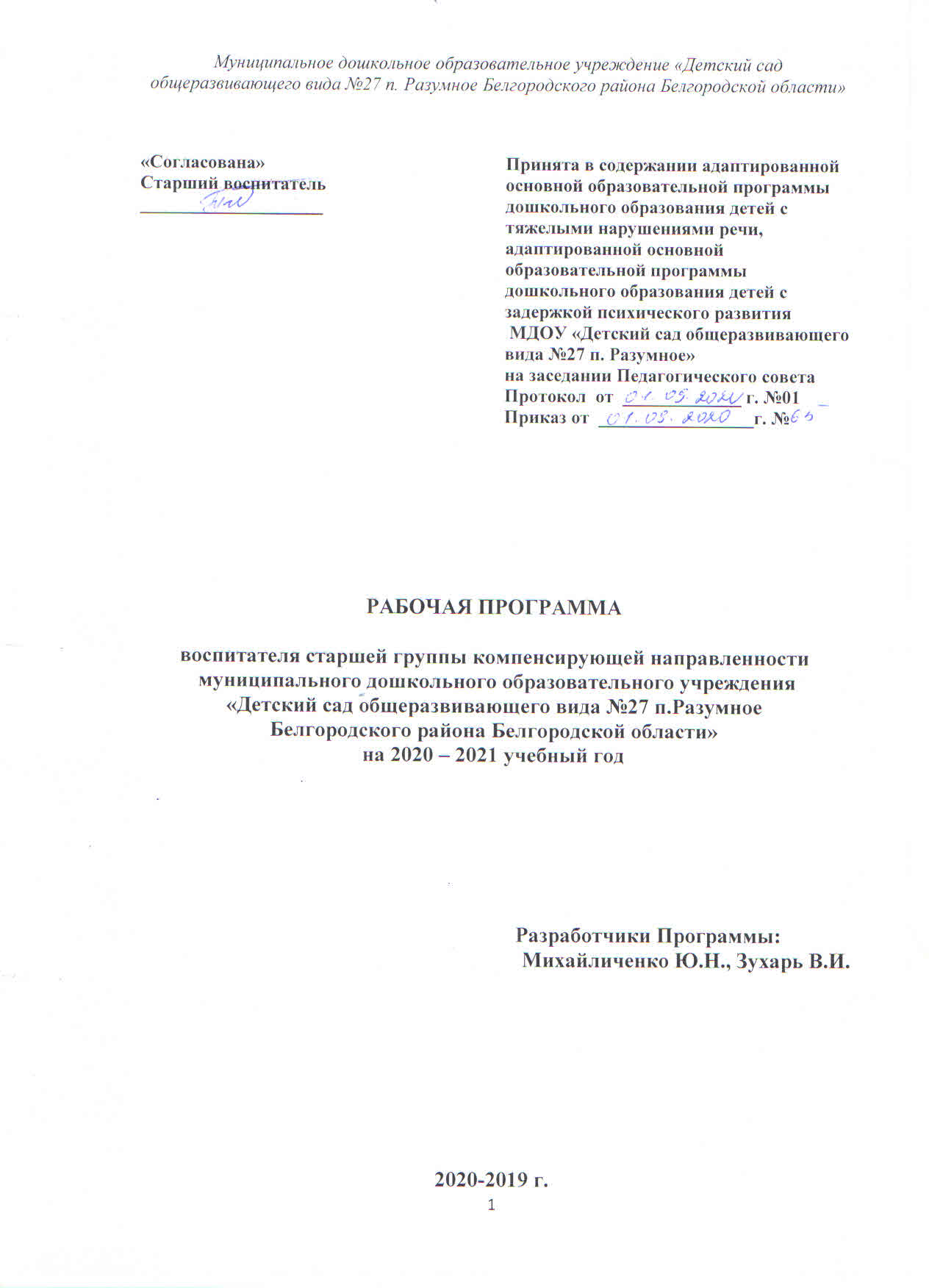 ВВЕДЕНИЕНазвание программы: Рабочая программа воспитателя старшей группы компенсирующей направленности муниципального дошкольного образовательного учреждения «Детский сад общеразвивающего вида № 27 п. Разумное Белгородского района Белгородской области» на 2020-2021 учебный год.Разработчики Программы: Михайличенко Ю.Н., воспитатель, высшая квалификационная категория, Зухарь В.И., воспитатель.Исполнитель Программы: воспитатели старшей группы компенсирующей направленности  дошкольной образовательной организации, педагоги, заменяющие на время отсутствия основного работника.Сроки реализации: 2020-2021 учебный год.Список используемых сокращений:ДО - дошкольное образование;ДОО - дошкольная образовательная организация;РП - рабочая программа;ФГОС ДО - федеральный государственный образовательный стандарт дошкольного образования;ООП ДО - основная образовательная программа дошкольного образования;ОП ДО -  образовательная программа дошкольного образования;АООП ДО – адаптированная основная образовательная программа дошкольного образования;АОП ДО – адаптированная образовательная программа дошкольного образования;ЗПР – задержка психического развития;ТНР – тяжелые нарушения речи.СОДЕРЖАНИЕЦелевой раздел ПрограммыПояснительная записка……………………………………………………………………41.1. Цели и задачи Программы……………………………………………………………41.2. Принципы и подходы к формированию Программы………………………………71.3. Возрастные и индивидуальные особенности обучающихся ДОО………………..91.4. Планируемые результаты освоения Программы………………………………….11Содержательный раздел Программы2.1. Содержание и основные направления образовательной деятельности   по реализации образовательных областей………………………………………………………………17Физическое развитие.Социально – коммуникативное развитие.Речевое развитие.Художественно – эстетическое развитиеПознавательное развитие.2.2. Особенности организации образовательного процесса в старшей группе компенсирующей  направленности с учетом регионального компонента…………….232.3. Система мониторинга детского развития……………………………………………272.4. Перспективный план взаимодействия с родителями на год……………………….28Организационный раздел Программы3.1.Режим дня  группы…………………………………………………………………….303.2.Учебный план………………………………………………………………………….333.3.Схема распределения образовательной деятельности………………………………343.4. Циклограмма двигательной активности……………………………………………..353.5.Описание традиционных событий (праздники, развлечения, досуги)………………363.6.Перспективно – тематическое планирование на учебный год………………………373.7. Описание материально-технического и методического  обеспечения Программы.373.8. Особенности организации предметно-пространственной развивающей среды………………………………………………………………………………………….42Целевой раздел ПрограммыПояснительная запискаРабочая программа воспитателя старшей группы компенсирующей направленности  (далее – Программа) разработана в соответствии с основной образовательной программой дошкольного образования (ООП ДО), адаптированной основной образовательной программой дошкольного образования (АООП ДО) для детей с тяжелыми нарушениями речи (ТНР), адаптированной основной образовательной программой дошкольного образования детей с задержкой психического развития (ЗПР) МДОУ «Детский сад общеразвивающего вида №27 п. Разумное»и отражает особенности содержания и организации образовательного процесса в старшей группе компенсирующей  направленности  с детьми 5 -6лет.1.1.  Цели и задачи Программы соответствуют   ФГОС ДО, ООП ДО, АООП ДО Цели:формирование основ базовой  культуры личности, развитие физических, интеллектуальных, нравственных, эстетических и личностных качеств, формирование предпосылок учебной деятельности, сохранение и укрепление здоровья детей дошкольного возраста;обеспечение развития личности детей дошкольного возраста в различных видах общения и деятельности с учётом их возрастных, индивидуальных психологических и физиологических особенностей;создание условий развития ребенка, открывающих возможности для его позитивной социализации,  личностного развития, развития инициативы и творческих способностей на основе сотрудничества со взрослыми и сверстниками и соответствующим возрасту видам деятельности;создание развивающей образовательной среды, которая представляет собой систему условий социализации и индивидуализации детей.        Задачи:	охрана и укрепление физического и психического здоровья детей, в том числе их эмоционального благополучия;обеспечение равных возможностей для полноценного развития каждого ребёнка в период дошкольного детства независимо от места проживания, пола, нации, языка, социального статуса, психофизиологических и других особенностей (в том числе ограниченных возможностей здоровья);обеспечение преемственности целей, задач и содержания образования, реализуемых в рамках образовательных программ различных уровней (далее – преемственность основных образовательных программ дошкольного и начального общего образования);создание благоприятных условий развития детей в соответствии с их возрастными и индивидуальными особенностями и склонностями, развитие способностей и творческого потенциала каждого ребёнка как субъекта отношений с самим собой, другими детьми, взрослыми и миром;объединение обучения и воспитания в целостный образовательный
процесс на основе духовно-нравственных и социокультурных ценностей и принятых в обществе правил и норм поведения в интересах человека, семьи, общества;формирование общей культуры личности детей, в том числе ценностей здорового образа жизни, развитие их социальных, нравственных, эстетических, интеллектуальных, физических качеств, инициативности, самостоятельности и ответственности ребёнка, формирование предпосылок учебной деятельности;обеспечение вариативности и разнообразия содержания Программы и организационных форм дошкольного образования, возможности формирования Программ различной направленности с учётом образовательных потребностей, способностей и состояния здоровья детей;формирование социокультурной среды, соответствующей возрастным, индивидуальным, психологическим и физиологическим особенностям  детей;обеспечение психолого-педагогической поддержки семьи и повышение компетентности родителей (законных представителей) в вопросах развития и образования, охраны и укрепления здоровья детей.Цель Программы в части реализации АООП ДО для детей с ТНР: проектирование социальной ситуации развития, осуществление коррекционно-развивающей деятельности и развивающей предметно-пространственной среды, обеспечивающих позитивную социализацию, мотивацию и поддержку индивидуальности ребенка с ограниченными возможностями здоровья (ТНР).Основные задачи  сопровождения детей с ОВЗ (ТНР):определение особых образовательных потребностей детей с ОВЗ    (ТНР);разработка и реализация плана логопедической коррекционной – развивающей  работы с детьми с ОВЗ(ТНР);способствовать общему развитию дошкольников с тяжелыми нарушениями речи, коррекции их психофизического развития;овладение детьми самостоятельной, связной, грамматически правильной речью и коммуникативными навыками;овладение фонетической системой русского языка, элементами грамоты;формирование психологической готовности к обучению в школе;осуществление индивидуально -  ориентированной психолого- педагогической помощи детям с тяжелыми нарушениями речи с учётом индивидуальных возможностей детей (в соответствии рекомендациями ТПМПК);создание условий, способствующих освоению детьми с ОВЗ (ТНР)  основной образовательной программы дошкольного образования и их интеграции  в образовательном учреждении;оказание консультативной и методической помощи родителям (законным представителям) детей с ОВЗ (ТНР) по медицинским, социальным, правовым и другим вопросам.       Цель Программы в части реализации АООП ДО  детей с ЗПР: проектирование модели образовательной и коррекционно-развивающей психолого-педагогической работы, максимально обеспечивающей создание условий для развития детей с ЗПР дошкольного возраста, их позитивной социализации, интеллектуального, социально-личностного, художественно-эстетического и физического развития на основе сотрудничества со взрослыми и сверстниками в соответствующих возрасту видах деятельности. Цели Программы достигаются через обеспечение условий для дошкольного образования детей с задержкой психического развития с учетом их индивидуально-типологических особенностей и особых образовательных потребностей. Реализация программы предполагает психолого-педагогическую и коррекционно-развивающую поддержку позитивной абилитации и социализации, развитие личности ребенка дошкольного возраста с ЗПР; формирование и развитие компетенций, обеспечивающих преемственность между первой (дошкольной) и второй ступенью образования (начальной школой).      Задачи Программы:•	создание благоприятных условий для всестороннего развития и образования детей с ЗПР в соответствии с их возрастными, индивидуально-типологическими особенностями и особыми образовательными потребностями; амплификации образовательных воздействий;•	создание оптимальных условий для охраны и укрепления физического и психического здоровья детей с ЗПР;•	обеспечение психолого-педагогических условий для развития способностей и личностного потенциала каждого ребенка как субъекта отношений с другими детьми, взрослыми и окружающим миром;•	целенаправленное комплексное психолого-педагогическое сопровождение ребенка с ЗПР и квалифицированная коррекция недостатков в развитии;•	выстраивание индивидуального коррекционно-образовательного маршрута на основе изучения особенностей развития ребенка, его потенциальных возможностей и способностей;•	подготовка детей с ЗПР ко второй ступени обучения (начальная школа) с учетом целевых ориентиров ДО и АООП НОО для детей с ЗПР;•	взаимодействие с семьей для обеспечения полноценного развития детей с ЗПР; оказание консультативной и методической помощи родителям в вопросах коррекционно-развивающего обучения и воспитания детей с ЗПР;•	обеспечение необходимых санитарно-гигиенических условий, проектирование специальной предметно-пространственной развивающей среды, создание атмосферы психологического комфорта.Программа разработана в соответствии с нормативными документами:Законом РФ от 29.12.2012 г. №273-ФЗ «Об образовании в Российской Федерации»,Федеральным законом от 24 июля 1998 г. № 124-ФЗ «Об основных гарантиях прав ребенка в Российской Федерации» (принят Государственной Думой 3 июля 1998 года, одобрен Советом Федерации 9 июля 1998 года; Постановлением Главного государственного санитарного врача РФ от 15 мая 2013г. №26 «Об утверждении СанПиН 2.4.1.3049-13 «Санитарно- эпидемиологические требования к устройству, содержанию и организации режима работы дошкольных образовательных организаций»; Приказом Министерства образования и науки РФ от 30 августа 2013 года №1014 «Об утверждении Порядка организации и осуществления образовательной деятельности по основным общеобразовательным программам - образовательным программам дошкольного образования»; Приказом Министерства образования и науки РФ от 20 сентября 2013 года №1082 «Об утверждении положения о психолого-медико-педагогической комиссии»;  Приказом Министерства образования и науки РФ от 17 октября 2013 года №1155 «Об утверждении федерального государственного образовательного стандарта дошкольного образования»; Письмом Министерства образования и науки РФ от 10 января 2014 года № 08-5 «О соблюдении организациями, осуществляющими образовательную деятельность, требований, установленных федеральным государственным образовательным стандартом дошкольного образования»; Приказом департамента образования Белгородской области от 18 августа 2016 года №2678 «Об утверждении положения об обеспечении прав на дошкольное образование детей – инвалидов и детей с ОВЗ в Белгородской области»;Постановлением Правительства Белгородской области от 30.12.2013 г. № 528-пп «Об утверждении государственной программы Белгородской области «Развитие образования Белгородской области на 2014-2020 годы»;  Постановлением Правительства Белгородской области от 28 октября 2013 г. № 431-пп «Об утверждении Стратегии развития дошкольного, общего и дополнительного образования Белгородской области на 2013-2020 годы»; Уставом ДОО и иными локальными актами регионального, муниципального и институционального уровней.           Программа обеспечивает развитие личности детей старшего дошкольного возраста в различных видах общения и деятельности с учетом возрастных, индивидуальных психологических и физиологических особенностей по основным направлениям развития. Программа включает три основных раздела: целевой, содержательный и организационный. Обязательная часть Программы предполагает комплексность подхода, обеспечивая развитие детей во всех пяти взаимодополняющих образовательных областях:  социально-коммуникативное развитие, познавательное развитие, речевое развитие, художественно-эстетическое развитие,  физическое развитие. В часть, формируемую участниками образовательных отношений, включены парциальные программы:«Играйте на здоровье!» - программа и технология физического воспитания детей, под редакцией Л.Н.Волошиной (ОО «Физическое развитие»);«Формирование культуры безопасности у детей от 3 до 8 лет», под редакцией Л.Л. Тимофеевой (ОО «Социально – коммуникативное развитие»);«По речевым тропинкам Белогорья» под редакцией Л.В. Серых, М.В. Паньковой  (ОО «Речевое  развитие»);«Здравствуй, мир Белогорья!» под редакцией Л.В. Серых, Г.А. Репринцевой (ОО «Познавательное развитие»).Коррекционные программы: - комплексная образовательная программа дошкольного образования для детей с тяжелыми нарушениями речи (общим недоразвитием речи) с 3 до 7 лет» под редакцией Н.В Нищевой (ОО «Речевое развитие»);- программы «Подготовка  к школе  детей с задержкой психического развития», автор: С.Г. Шевченко, Р.Д. Тригер, И.Н. Волкова, Р.В. Былич и др.Принципы и подходы к формированию Программы      Программа учитывает общность развития нормально развивающихся детей, детей с общим недоразвитием речи, детей с задержкой психического развития (ЗПР), ФФНР и основывается на онтогенетическом принципе, учитывая закономерности развития детской речи в норме. Кроме того, в своей основе Программа имеет следующие принципы:•	Принцип индивидуализации, учёта возможностей, особенностей развития и потребностей каждого ребёнка;•	Принцип признания каждого ребёнка полноправным участником образовательного процесса;•	Принцип поддержки детской инициативы и формирования познавательных интересов каждого ребёнка;•	Принцип интеграции усилий специалистов;•	Принцип конкретности и доступности учебного материала, соответствия требований, методов, приёмов и условия образования индивидуальным и возрастным особенностям детей;•	Принцип систематичности и взаимосвязи учебного материала;•	Принцип постепенности подачи учебного материала;•	Принцип концентрического наращивания информации в каждой из последующих возрастных групп.При разработке Программы учтены следующие  методологические подходы:компетентностный подход;деятельностный подход;индивидуально-дифференцированный подход;интегративный подход.В основу Программы положены принципы, сформулированные  в соответствии с Конституцией Российской Федерации, Конвенцией ООН о правах ребенка и иных законодательных актах Российской Федерации:поддержка разнообразия детства; сохранение уникальности и самоценности детства как важного этапа в общем развитии человека, самоценность детства - понимание (рассмотрение) детства как периода жизни значимого самого по себе, без всяких условий; значимого тем, что происходит с ребенком сейчас, а не тем, что этот период есть период подготовки к следующему периоду;личностно-развивающий и гуманистический характер взаимодействия взрослых (родителей (законных представителей), педагогических и иных работников  дошкольной образовательной организации) и детей;уважение личности ребенка;реализация программы в формах, специфических для детей данной возрастной группы, прежде всего в форме игры, познавательной и исследовательской деятельности, в форме творческой активности, обеспечивающей художественно-эстетическое развитие ребенка.Значимые для разработки и реализации Программы характеристики      Старшая группа компенсирующей  направленности осуществляет образовательную деятельность на базе МДОУ «Детский сад общеразвивающего вида №27 п. Разумное». Группа расположена на первом этаже, имеется отдельный запасной выход. Помещение отвечает санитарно-гигиеническим и  противоэпидемическим требованиям,  правилам противопожарной безопасности.   Общая площадь групповой комнаты - 55кв. м., имеется отдельный туалет, групповая, спальня, приемная.  На территории учреждения размещена отдельная игровая площадка, оборудованная в соответствии с требованиями СанПиН, ФГОС ДО игровым и спортивным оборудованием.     Старшая группа компенсирующей направленности функционирует в режиме 10 часового пребывания воспитанников при пятидневной рабочей неделе. Программа реализуется в течение всего времени пребывания воспитанников в учреждении.    Воспитание и обучение   ведется на русском языкеСведения о семьях воспитанников старшей группы компенсирующей направленностиСоциальный статус семейВозрастные и индивидуальные особенности воспитанников старшей группы компенсирующей направленностиСписочный состав группы на 01.09.2020 г: 9 человек, из них: мальчиков –6(66%), девочек -  3 (34%).Распределение  по группам здоровья:5-6 лет (ЗПР)        Ребёнок 5—6 лет стремится познать себя и другого человека как представителя общества, постепенно начинает осознавать связи и зависимости в социальном поведении и взаимоотношениях людей. В этом возрасте в поведении дошкольников происходят качественные изменения - формируется возможность саморегуляции, дети начинают предъявлять к себе те требования, которые раньше предъявлялись им взрослыми. Так они могут, не отвлекаясь на более интересные дела, доводить до конца малопривлекательную работу (убирать игрушки, наводить порядок в комнате и т.п.). Это становится возможным благодаря осознанию детьми общепринятых норм и правил поведения и обязательности их выполнения.        В возрасте от 5 до 6 лет происходят изменения в представлениях ребёнка о себе. Эти представления начинают включать не только характеристики, которыми ребёнок наделяет себя настоящего в данный отрезок времени, но и качества, которыми он хотел бы или, наоборот, не хотел бы обладать в будущем («Я хочу быть таким, как Человек-Паук», «Я буду, как принцесса» и т.д.). В них проявляются усваиваемые детьми этические нормы. В этом возрасте дети в значительной степени ориентированы на сверстников, большую часть времени проводят с ними в совместных играх и беседах, их оценки и мнения становятся существенными для них. Повышается избирательность и устойчивость взаимоотношений с ровесниками. Свои предпочтения дети объясняют успешностью того или иного ребёнка в игре. В этом возрасте дети имеют дифференцированное представление о своей гендерной принадлежности по существенным признакам (женские и мужские качества, особенности проявления чувств, эмоций, специфика гендерного поведения).        Существенные изменения происходят в игровом взаимодействии, в котором существенное место начинает занимать совместное обсуждение правил игры. При распределении детьми этого возраста ролей для игры можно иногда наблюдать и попытки совместного решения проблем («Кто будет?»). Вместе с тем согласование действий, распределение обязанностей у детей чаще всего возникает ещё по ходу самой игры. Усложняется игровое пространство (например, в игре «Театр» выделяются сцена и гримёрная). Игровые действия становятся разнообразными.          Вне игры общение детей становится менее ситуативным. Они охотно рассказывают о том, что с ними произошло: где были, что видели и т. д. Дети внимательно слушают друг друга, эмоционально сопереживают рассказам друзей. Более совершенной становится крупная моторика. Ребёнок этого возраста способен к освоению сложных движений: может пройти по неширокой скамейке и при этом даже перешагнуть через небольшое препятствие; умеет отбивать мяч о землю одной рукой несколько раз подряд. Уже наблюдаются различия в движениях мальчиков и девочек (у мальчиков — более порывистые, у девочек — мягкие, плавные, уравновешенные), в общей конфигурации тела в зависимости от пола ребёнка. К пяти годам дети обладают довольно большим запасом представлений об окружающем, которые получают благодаря своей активности, стремлению задавать вопросы и экспериментировать. Ребёнок этого возраста уже хорошо знает основные цвета и имеет представления об оттенках (например, может показать два оттенка одного цвета: светло-красный и тёмно-красный). Дети шестого года жизни могут рассказать, чем отличаются геометрические фигуры друг от друга. Для них не составит труда сопоставить между собой по величине большое количество предметов: например, расставить по порядку семь—десять тарелок разной величины и разложить к ним соответствующее количество ложек разного размера. Возрастает способность ребёнка ориентироваться в пространстве.        Внимание детей становится более устойчивым и произвольным. Они могут заниматься не очень привлекательным, но нужным делом в течение 20-25 мин вместе со взрослым. Ребёнок этого возраста уже способен действовать по правилу, которое задаётся взрослым. Объём памяти изменяется не существенно, улучшается её устойчивость. При этом для запоминания дети уже могут использовать несложные приёмы и средства. В 5-6 лет ведущее значение приобретает наглядно-образное мышление, которое позволяет ребёнку решать более сложные задачи с использованием обобщённых наглядных средств (схем, чертежей и пр.) и обобщённых представлений о свойствах различных предметов и явлений. Возраст 5-6 лет можно охарактеризовать как возраст овладения ребёнком активным (продуктивным) воображением, которое начинает приобретать самостоятельность, отделяясь от практической деятельности и предваряя её. Образы воображения значительно полнее и точнее воспроизводят действительность. Ребёнок чётко начинает различать действительное и вымышленное. Действия воображения - создание и воплощение замысла - начинают складываться первоначально в игре. Это проявляется в том, что прежде игры рождается её замысел и сюжет. Постепенно дети приобретают способность действовать по предварительному замыслу в конструировании и рисовании.          На шестом году жизни ребёнка происходят важные изменения в развитии речи. Для детей этого возраста становится нормой правильное произношение звуков. Дети начинают употреблять обобщающие слова, синонимы, антонимы, оттенки значений слов, многозначные слова. Словарь детей также активно пополняется существительными, обозначающими названия профессий, социальных учреждений (библиотека, почта, универсам, спортивный клуб и т. д.); глаголами, обозначающими трудовые действия людей разных профессий, прилагательными и наречиями, отражающими качество действий, отношение людей к профессиональной деятельности. Дети учатся самостоятельно строить игровые и деловые диалоги, осваивая правила речевого этикета, пользоваться прямой и косвенной речью; в описательном и повествовательном монологах способны передать состояние героя, его настроение, отношение к событию, используя эпитеты и сравнения. Круг чтения ребёнка 5-6 лет пополняется произведениями разнообразной тематики, в том числе связанной с проблемами семьи, взаимоотношений со взрослыми, сверстниками, с историей страны. Он способен удерживать в памяти большой объём информации, ему доступно чтение с продолжением. Повышаются возможности безопасности жизнедеятельности ребенка 5- 6 лет. Это связано с ростом осознанности и произвольности поведения, преодолением эгоцентрической позиции (ребёнок становится способным встать на позицию другого).     Развивается прогностическая функция мышления, что позволяет ребёнку видеть перспективу событий, предвидеть (предвосхищать) близкие и отдалённые последствия собственных действий и поступков и действий и поступков других людей.           В старшем дошкольном возрасте освоенные ранее виды детского труда выполняются качественно, быстро, осознанно. Становится возможным освоение детьми разных видов ручного труда. В процессе восприятия художественных произведений, произведений музыкального и изобразительного искусства дети способны осуществлять выбор того (произведений, персонажей, образов), что им больше нравится, обосновывая его с помощью элементов эстетической оценки. Они эмоционально откликаются на те произведения искусства, в которых переданы понятные им чувства и отношения, различные эмоциональные состояния людей, животных, борьба добра со злом. Совершенствуется качество музыкальной деятельности. Творческие проявления становятся более осознанными и направленными (образ, средства выразительности продумываются и сознательно подбираются детьми). В продуктивной деятельности дети также могут изобразить задуманное (замысел ведёт за собой изображение).Планируемые результаты освоения ПрограммыРеализация образовательных целей и задач Программы направлена на достижение целевых ориентиров дошкольного образования, которые описаны как основные характеристики развития ребенка. Основные характеристики развития ребенка представлены в виде изложения возможных достижений воспитанников на данном возрастном этапе дошкольного детства.Целевые ориентиры (планируемые результаты) образовательной деятельности и профессиональной коррекции нарушений развития у детей дошкольного возраста с задержкой психического развития старшего  дошкольного возраста (к 5 годам)Социально-коммуникативное развитие. Ребенок адаптируется в условиях группы. Взаимодействует со взрослыми в быту и в различных видах деятельности. Стремится к общению со сверстниками в быту и в игре под руководством взрослого. Эмоциональные контакты с взрослыми и сверстниками становятся более устойчивыми. Сам вступает в общение, использует вербальные средства. В игре соблюдает элементарные правила, осуществляет перенос сформированных ранее игровых действий в самостоятельные игры, выполняет ролевые действия, носящие условный характер, участвует в разыгрывании сюжета цепочки действий, способен к созданию элементарного замысла игры, активно включается, если воображаемую ситуацию создает взрослый. Замечает несоответствие поведения других детей требованиям взрослого. Выражает интерес и проявляет внимание к различным эмоциональным состояниям человека. Осваивает культурно-гигиенические навыки и навыки самообслуживания, соответствующие возрастным возможностям, ориентируясь на образец и словесные просьбы, стремится поддерживать опрятность во внешнем виде с незначительной помощью взрослого. Использует предметы домашнего обихода, личной гигиены, действует с ними с незначительной помощью взрослого. Речевое развитие. Понимает и выполняет словесную инструкцию взрослого из нескольких звеньев. Различает на слух речевые и неречевые звучания, узнает знакомых людей и детей по голосу, дифференцирует шумы. Понимает названия предметов обихода, игрушек, частей тела человека и животных, глаголов, обозначающих движения, действия, эмоциональные состояния человека, прилагательных, обозначающих некоторые свойства предметов. Понимает многие грамматические формы слов (косвенные падежи существительных, простые предложные конструкции, некоторые приставочные глаголы). Проявляет речевую активность, употребляет существительные, обозначающие предметы обихода, игрушки, части тела человека и животных, некоторые явления природы. Называет действия, предметы, изображенные на картинке, персонажей сказок. Отражает в речи элементарные сведения о мире людей, природе, об окружающих предметах. Отвечает на вопросы после прочтения сказки или просмотра мультфильма с помощью не только отдельных слов, но и простых распространенных предложений несложных моделей, дополняя их жестами. Речевое сопровождение включается в предметно-практическую деятельность. Повторяет двустишья и простые потешки. Произносит простые по артикуляции звуки, легко воспроизводит звуко-слоговую структуру двух-трехсложных слов, состоящих из открытых, закрытых слогов, с ударением на гласном звуке.Познавательное развитие. Может заниматься интересным для него делом, не отвлекаясь, в течение пяти-десяти минут. Показывает по словесной инструкции и может назвать до пяти основных цветов и две-три плоскостных геометрических фигуры, а также шар и куб (шарик, кубик), некоторые детали конструктора. Путем практических действий и на основе зрительного соотнесения сравнивает предметы по величине, выбирает из трех предметов разной величины «самый большой» («самый маленький»), выстраивает сериационный ряд, строит матрешек по росту. На основе не только практической, но и зрительной ориентировкив свойствах предметов подбирает предметы по форме («Доска Сегена», «Почтовый ящик» и т. п.), величине, идентифицирует цвет предмета с цветом образца-эталона, называет цвета спектра, геометрические фигуры (круг, квадрат, треугольник, прямоугольник, овал).Усваивает элементарные сведения о мире людей, природе, об окружающих предметах, складывается первичная картина мира. Узнает реальные явления и их изображения: контрастные времена года (лето и зима) и части суток (день и ночь).Различает понятия «много», «один», «по одному», «ни одного», устанавливает равенство групп предметов путем добавления одного предмета к меньшему количеству или убавления одного предмета из большей группы. Учится считать до 5 (на основе наглядности), называет итоговое число, осваивает порядковый счет.Ориентируется в телесном пространстве, называет части тела: правую и левую руку; направления пространства «от себя»; понимает и употребляет некоторые предлоги, обозначающие пространственные отношения предметов: на, в, из, под, над. Определяет части суток, связывая их с режимными моментами, но иногда ошибается, не называет утро-вечер.Художественно-эстетическое развитие. Рассматривает картинки, предпочитает красочные иллюстрации. Проявляет интерес к изобразительной деятельности, эмоционально положительно относится к ее процессу и результатам. Осваивает изобразительные навыки, пользуется карандашами, фломастерами, кистью, мелками. Сотрудничает со взрослым в продуктивных видах деятельности (лепке, аппликации, изобразительной деятельности, конструировании др.). Появляется элементарный предметный рисунок. Может сосредоточиться и слушать стихи, песни, мелодии, эмоционально на них реагирует. Воспроизводит темп и акценты в движениях под музыку. Прислушивается к окружающим звукам, узнает и различает голоса детей, звуки различных музыкальных инструментов. С помощью взрослого и самостоятельно выполняет музыкально-ритмические движения и действия на шумовых музыкальных инструментах. Подпевает при хоровом исполнении песен.Физическое развитие. Осваивает все основные движения, хотя их техническая сторона требует совершенствования. Практически ориентируется и перемещается в пространстве. Выполняет физические упражнения по показу в сочетании со словесной инструкцией инструктора по физической культуре (воспитателя). Принимает активное участие в подвижных играх с правилами. Осваивает координированные движения рук при выполнении действий с конструктором «Лего», крупной мозаикой, предметами одежды и обуви.Планируемые результаты в части, формируемойучастниками образовательных отношенийСодержательный раздел ПрограммыСодержание и основные направления образовательной деятельности по реализации образовательных областей воспитанникамиСодержание и задачи психолого – педагогической работы с детьми старшей группы компенсирующей направленности(5-6 лет) по образовательным областям представлены в УМК к основной образовательной программе дошкольного образования «От рождения до школы» под редакцией Н.Е.Вераксы, Т.С. Комаровой, М.А. Васильевой, М.: МОЗАИКА – СИНТЕЗ, 2015.Модель организации образовательного процессаРешение образовательных задач осуществляется в ходе:Совместной деятельности (организованная образовательная деятельность+образовательная деятельность, осуществляемая  ходе режимных моментов);Самостоятельной деятельности детей;Взаимодействия с родителями, социумомСодержание образовательного процесса осуществляется с учетом основных видов детской деятельностиОсобенности организации образовательного процесса в группе с учетом регионального компонентаОО «Физическое развитие»(парциальная программа и технология «Играйте на здоровье»  под редакцией  Л.Н. Волошиной);Цель: формирование начальных представлений о некоторых видах спорта;овладение подвижными играми с правилами; становление целенаправленности и саморегуляции в двигательной сфере; становление ценностей здорового образа жизни, овладение его элементарными нормами и правилами (реализуется в рамках работы с детьми старшего дошкольного возраста и  направлена на достижение  развития индивидуальных способностей  ребенка посредством обучения  навыкам спортивных игр).Задачи:расширение двигательного опыта детей за счет овладения двигательными действиями при организации спортивных игр, игр эстафет  и использование их в качестве средства укрепления здоровья и формирования основ индивидуального здорового образа жизни;создание предпосылок успешного обучения спортивным играм в школе;формирование устойчивого интереса к играм с элементами спорта, желание использовать их в самостоятельной двигательной деятельности;обучение правильной технике выполнения элементов спортивной игры «Баскетбол».Формы работы с детьми: образовательная деятельность, Дни здоровья, развлечения, спортивные праздники, мини – спартакиады, эстафеты, спортивные игры, флеш-мобы.Образовательная область «Познавательное развитие»Парциальная программа –«Здравствуй, мир Белогорья!» под редакцией Л.В.Серых., Г.А.РепринцевойЦель: обеспечение познавательного развития детей 5-6 лет на основе социокультурных традиций Белгородской области, с учетом индивидуальных и возрастных особенностей дошкольников, потребностей детей и их родителей.Задачи: развитие познавательных интересов дошкольников, любознательности и познавательной мотивации на основе социокультурных традиций Белгородской области;формирование представлений о социокультурных ценностях и традициях России и Белгородской области;развитие в игровой, познавательно-исследовательской, проектной деятельности, представлений о себе и других людях, о природных богатствах и культурных достижениях Белгородской области, о труде и профессии земляков, об историческом прошлом и настоящем Белогорья;расширение «зоны ближайшего развития» путем включения дошкольников в развивающие формы совместной деятельности со взрослыми и друг с другом с учетом социокультурных традиций Белогорья;развитие у детей способностей к инициативному и самостоятельному действию по решению познавательных задач на основе социокультурных традиций Белгородской области.Парциальная программа «Здравствуй, мир Белогорья!»  предусматривает расширение и систематизацию материала краеведческой направленности, которая позволяет дошкольникам развить познавательную и деятельную активность к прошлому и настоящему родного края; формировать представления о семье, доме, улице, экологической культуре; приобщает к истокам народного творчества; воспитывает чувство гордости за своих земляков, известных людей, чувство сопричастности к этому; развитие патриотических чувств к родному городу,  поселку, краю, Отечеству.     Реализация регионального компонента интегрированного курса представлена в виде одиннадцати  тематических  модулей:«Мой детский сад»«Моя семья- мои корни»«Я-белгородец»«Природа Белогорья»«Мир животных и растений»«Народные промыслы и ремесла»«Белгородчина православная»«Герои Белогорья»«Деятели культуры и искусства Белогорья» «Замечательные места Белогорья» (архитектура, производство…)«Замечательные места Белогорья (природа)»Образовательная область «Речевое развитие»Парциальная программа – «По речевым тропинкам Белогорья» под редакцией Л.В.Серых. М.В.Паньковой.Цель: обеспечение речевого развития детей 5-6 лет на основе социокультурных традиций Белгородской области, с учетом индивидуальных и возрастных особенностей дошкольников, потребностей детей и их родителей. Задачи программы:речевое развитие дошкольников на основе социокультурных традиций Белгородской области;формирование представлений о фольклоре, литературных ценностях и традициях России и Белгородской области; развитие коммуникативной культуры дошкольников в игровой, познавательно-исследовательской, проектной деятельности;расширение «зоны ближайшего развития» путем включения дошкольников в развивающие коммуникативные формы совместной деятельности со взрослыми и друг с другом с учетом социокультурных традиций Белогорья;развитие у детей способности к инициативному и самостоятельному действию по решении коммуникативных задач на основе социокультурных традиций области.В части расширения ОО  «Социально – коммуникативное развитие» введена парциальная программа - «Формирование культуры безопасности у детей от 3 до 8 лет»,  под редакцией Тимофеевой Л.Л.Цель программы: формирование у старших дошкольников основ культуры безопасности, определяющих возможность полноценного развития различных форм личной активности детей, их самостоятельности, творчества во всех видах детской деятельности, способность самостоятельно и безопасно  действовать в повседневной жизни, неординарных опасных ситуациях, находить ответы на актуальные вопросы собственной безопасности.Задачи программы:Формировать умение различать действия, одобряемые и не одобряемые взрослыми.Формировать умения безопасно осуществлять манипулирование (экспериментирование) с доступными для изучения материалами  и веществами, природными объектами, предметами быта, игрушками.Формировать умения, безопасно осуществлять практические действия в процессе самообслуживания, использование бытовых предметов орудия, выполнение гигиенических процедур, в ходе игровой, изобразительной, двигательной деятельности.Подводить к пониманию элементарных и наиболее общих правил поведения в групповом помещении, в домашних условиях, на участке, на улице, в общественных местах, при взаимодействии  со сверстниками и взрослыми.Формировать сенсорный, исследовательский, коммуникативный опыт, начальное представление об окружающем мире, лежащие в основе  безопасного поведения.Формировать основы мотивационной готовности к соблюдению правил безопасного поведения.Закладывать основу физических качеств, двигательных умений определяющих возможность выхода из опасных ситуаций.2.3. Система мониторинга детского развития      Педагогическая диагностика (мониторинг)  проводится в ходе наблюдений за активностью детей в спонтанной и специально организованной деятельности. Данные мониторинга заносятся  в карты наблюдений детского развития (индивидуальный профиль эффективности педагогических воздействий) и позволяют педагогу фиксировать индивидуальную динамику и перспективы развития каждого ребенка по образовательным областям в целом.  Освоение Программы не сопровождается проведением промежуточных аттестаций и итоговой аттестации воспитанников (п.4.1.ФГОС ДО).  Педагогический мониторинг проводится 2 раза в год: октябрь, май2.4. Особенности взаимодействия с семьями воспитанников      Цель: создание необходимых условий для формирования ответственныхвзаимоотношений с семьями воспитанников и развития компетентности родителей(способности разрешать разные типы социальнo-педагогических ситуаций, связанных своспитанием ребенка); обеспечение права родителей на уважение и понимание, на участиев жизни детского сада.        Задачи:изучение отношения педагогов и родителей к различным вопросам воспитания, обучения, развития детей, условий организации разнообразной деятельности в детском саду и семье; знакомство педагогов и родителей с лучшим опытом воспитания в детском саду и семье, а также с трудностями, возникающими в семейном и общественном воспитании дошкольников;информирование друг друга об актуальных задачах воспитания и обучения детей и о возможностях детского сада и семьи в решении данных задач;создание в детском саду условий для разнообразного по содержанию и формамсотрудничества, способствующего развитию конструктивного взаимодействия педагогов и родителей с детьми;привлечение семей воспитанников к участию в совместных с педагогами мероприятиях, организуемых в поселке, районе;поощрение родителей за внимательное отношение к разнообразным стремлениям и потребностям ребенка, создание необходимых условий для их удовлетворения в семье.       Обеспечение сотрудничества с родителями (законными представителями) основывается на вариативности помощи с учётом инновационных подходов и технологий психолого-педагогического сопровождения детей и их ближайшего окружения. Основными формами взаимодействия являются: семейные гостиные, вечера встреч, беседы, консультации, родительские собрания, систематическое обновление материалов информационного стенда для родителей, совместные с детьми выставки,  новые современные формы сотрудничества: интерактивные игры, коуч-сессии, кейс-технологии, онлайн-консультирование, флеш-мобы, акции, виртуальные экскурсии, походы и др.III.Организационный раздел ПрограммыРежим дня группы Особенности организации режима работы старшей группы  компенсирующей  направленности МДОУ «Детский сад общеразвивающего вида №27 п. Разумное» - 10 часовое пребывание (с 8.00 час до 18.00);- пятидневная рабочая неделя, выходные дни -  суббота и воскресенье, праздничные   дни.         Режим организации жизнедеятельности воспитанников группы   определен: -построением образовательного процесса на адекватных возрасту формах работы с детьми: основной формой работы с детьми дошкольного возраста и ведущим видом деятельности для них является игра;-решением образовательных задач в совместной деятельности взрослого и ребенка, и самостоятельной деятельности детей не только в рамках организованной	 образовательной деятельности, но и при проведении режимных моментов в соответствии со спецификой дошкольного образования.-в соответствии с функциональными возможностями детей старшего дошкольного возраста; -на основе соблюдения баланса между разными видами детской деятельности; - с учетом социального заказа родителей (законных представителей) и нормативно-правовых требований к организации режима деятельности ДОО.При организации режима пребывания детей в образовательном учреждении учитываются:  - местные климатические и конкретные погодные условия;- возрастные особенности детей.   Продолжительность ежедневных прогулок составляет от 3 - 4 часов (продолжительность прогулки может быть уменьшена в зависимости от климатических условий в соответствии с требованиями СанПин); - прогулку организуют 2 раза в день: в первую половину - до обеда и во вторую половину дня - после дневного сна или перед уходом детей домой. При температуре воздуха ниже минус 15ºС и скорости ветра более 7 м/с продолжительность прогулки сокращается. Прогулка не проводится при температуре воздуха ниже минус 15ºС и скорости ветра более 15 м/с для детей до 4 лет, а для детей 5 - 7 лет при температуре воздуха ниже минус 20ºСи скорости ветра более 15 м/с.В   летний период образовательная деятельность детей полностью выносится на прогулку:- обязательное сохранение в режиме дня не менее 1 - 1,5 часа на ведущую деятельность детей дошкольного возраста – свободную игру или другую самостоятельную деятельность;- требования к сочетанию разных видов деятельности, к чередованию спокойных, требующих статических поз, с двигательными;- динамика работоспособности детей в течение дня, недели, года. - максимальная продолжительность непрерывного бодрствования детей 3 -7  лет составляет 5,5 - 6  часов.  При организации питания интервал приема пищи составляет   от 3  до 4 часов;- для детей от 3  до 8  лет дневной сон   организуется однократно продолжительностью 2 – 2,5 часа;- система оздоровительных и закаливающих мероприятий в режиме дня выстроена   с учетом сезонных изменений,  состояния здоровья и возрастных особенностей детей;-  объем двигательной активности детей 5-8  лет в организованных формах  составляет от  6 -  8 часов в неделю.Занятия по физическому развитию для детей старшего дошкольного возраста организуются не менее 3 раз в неделю (2 из которых организуются в помещении (спортивном зале), 1-на свежем воздухе (на прогулке при благоприятных погодных условиях, при отсутствии у детей медицинских противопоказаний.). Длительность занятий по физическому развитию составляет в средней группе- 20 мин., в старшей группе - 25 мин.     Прием пищи: 4-х разовое питание: завтрак, второй завтрак, обед, уплотненный полдник. В режиме дня выделяется временной отрезок для чтения детям. Модель организации режима пребывания детейстаршей  группы компенсирующей направленностина теплый период годаМодель организации режима пребывания детейстаршей  группы компенсирующей направленностина холодный период годаОрганизационные модели образовательной деятельности       Образовательная деятельность реализуется через организацию различных видов детской деятельности с использованием разнообразных форм и методов работы. Объем учебной нагрузки в течение недели определен в соответствии с СанПиН 2.4.1.3049 -13.Образовательная деятельность с детьми старшего дошкольного возраста  может осуществляться во второй половине дня после дневного сна. Ее продолжительность должна составлять не более 25-30 минут в день. Максимально допустимый объем образовательной нагрузки в первой половине дня  не должен превышать: в старшей группе – 45 мин. В середине времени, отведенного на непрерывную образовательную деятельность, проводятся физминутки. Перерывы между периодами непрерывной образовательной деятельности не менее 10 минут.Образовательная деятельность, требующая повышенной познавательной активности и умственного напряжения детей  организуется в первую половину дня в дни наиболее повышенной активности.3.2. Учебный план в старшей  группекомпенсирующей направленности на 2020– 2021 учебный год3.3. Схема распределения образовательной деятельности в старшей группе компенсирующей  направленностина 2020 – 2021учебный год3.4. Циклограмма двигательной активностина 2020 – 2021 учебный год.3.5. Особенности традиционных событий, праздников, мероприятий старшей  группы компенсирующей направленности.     Особенности традиционных событий, праздников, мероприятий обусловлены реализацией комплексно – тематического принципа построения Программы.Организационной основой реализации комплексно  - тематического принципа построения Программы является примерный календарь праздников, тематика которых ориентирована на направления развития ребенка и посвящена различным сторонам человеческого бытия:- явлениям нравственной жизни ребенка;- окружающей природе (День земли, День птиц);-миру искусства и литературы (День книги, День музыки и т.д.);- традиционным для семьи, общества и государства праздникам (Новый год, 8 марта, День матери);-наиболее важным профессиям (воспитателя, учителя, космонавта);-событиям, формирующим гражданскую позицию (День Государственного флага, День России, День поселка, День защитника Отечества, День Победы).Особенности организации образовательной деятельности в процессе подготовки и проведения праздников и традиций:образовательная деятельность имеет социально – личностную ориентированность и мотивацию всех видов детской деятельности в ходе подготовки и проведения праздника;формы подготовки и проведения носят интегрированный характер;предполагает многообразие форм подготовки и проведения праздников;обеспечивает возможность реализации принципа построения программы от простого к сложному;выполняет функцию сплочения общественного и семейного дошкольного образования.       На основе перечня праздников (событий) осуществляется комплексно – тематическое планирование образовательной деятельности.Основные задачи педагога по организации досуга детей в соответствии с возрастомОтдых. Развивать желание в свободное время заниматься интересной  и содержательной деятельностью. Формировать основы досуговой культуры  (игры,  чтение  книг,  рисование,  лепка,  конструирование,  прогулки,  походы и т. д.).  Развлечения. Создавать условия для проявления культурно-познавательных потребностей, интересов, запросов и предпочтений, а также использования полученных знаний и умений для проведения досуга. Способствовать  появлению спортивных увлечений, стремления заниматься спортом. Праздники. Формировать у детей представления о будничных и праздничных днях. Вызывать эмоционально положительное отношение к праздникам, желание активно участвовать в их подготовке (украшение групповой  комнаты,  музыкального  зала,  участка  детского  сада  и  т. д.).  Воспитывать  внимание к окружающим людям, стремление поздравить их с памятными  событиями, преподнести подарки, сделанные своими руками.  Самостоятельная  деятельность.  Создавать  условия  для  развития индивидуальных способностей и интересов детей (наблюдения, экспериментирование, собирание коллекций и т. д.). Формировать умение и потребность организовывать свою деятельность, соблюдать порядок и чистоту.  Развивать умение взаимодействовать со сверстниками, воспитателями и  родителями.    Творчество.  Развивать художественные наклонности в пении, рисовании, музицировании.  Поддерживать  увлечения  детей  разнообразной художественной и познавательной деятельностью, создавать условия для  посещения кружков и студий.3.6. Перспективно – тематическое планирование (приложение 8 к ООП ДО).3.7. Описание   материально-технического и методического обеспечения  Программы     Материально-технические условия реализации Программы соответствуют:1) требованиям санитарно-эпидемиологическим правилам и нормативам;2) требованиям правил пожарной безопасности;3) требованиям к средствам обучения и воспитания в соответствии с возрастными и  индивидуальными особенностями развития детей;4) требованиям оснащенности помещений развивающей предметно-пространственной средой;5) требованиям к материально-техническому обеспечению программы (учебно-методический комплект, оборудование, оснащение (предметы).Обеспеченность методическими материалами и пособиями3.8. Особенности организации развивающей предметно – пространственной средыРазвивающая предметно-пространственная среда  должна быть:• содержательно-насыщенной, развивающей;• трансформируемой;• полифункциональной;• вариативной;• доступной;• безопасной;• здоровьесберегающей;• эстетически-привлекательной.Особенности организации развивающей предметно-пространственной средыРазвивающая предметно – пространственная среда должна обеспечивать (п.3.3.3 ФГОС ДО):реализацию различных образовательных программ;учет возрастных особенностейучет национально – культурных, климатических условий, в которых осуществляется образовательная деятельность.Наполняемость центров в старшей группе компенсирующей направленностиВозрастВозрастВозрастВозрастОбразованиеОбразованиеОбразованиеОбразованиеДо 3031-4041-5051-60ВысшееН. высшееСр. спец.СреднееОтцы4-3-Матери712-СтатусОтцы (чел)Матери (чел)Рабочие64Служащие--Предприниматели1-Военнослужащие--Студенты--Домохозяйки-4Безработные--I группаII группаIII группаIV группа5 (55%)4 (45%)-            -ОНР 1 уровень речевого развитияПонимать:обобщающие слова (игрушки, туалетные принадлежности, одежда, обувь, мебель, продукты питания, посуда, домашние птицы, дикие птицы, животные, цветы);личные местоимения (я, мы, ты, вы, он, она, они), и местоимения мой, наш.;прилагательные, обозначающие признаки и качества предметов: цвет (красный, синий, желтый, зеленый), свойства (сладкий, кислый), величину (большой, маленький), оценку (хороший, плохой);предлоги и наречия, выражающие пространственные отношения (в, на, у, здесь, вот, тут, туда, вверху, внизу, впереди, сзади, высоко, низко, слева, справа).II. Уметь:различать гласные звуки по принципу контраста: [а] — не [а], [у] [а], [и] — [у], [э] — [о], [и] — [о], [э] — [у]; гласные, близкие по артикуляции [у] — [о];согласовывать:- прилагательные с существительными мужского и женского рода единственного числа в именительном падеже (большой мяч, маленькая груша);- числительные один, два, три с существительными в роде и числе в именительном падеже (один жук, одна кукла, одно ведерко, два жука, две куклы, два ведерка, три жука, три куклы, три ведерка);- притяжательные местоимения с существительными (моя книжка, мой мяч), правильно употреблять местоимения меня, мне;образовывать и использовать в речи существительные с уменьшительно-ласкательными суффиксами (-к, -ик, -ник, -ок, -чек, -очк, -ечк, ~ен, -ят);образовывать и использовать в речи формы единственного и множественного числа имен существительных мужского и женского родов вименительном падеже (кот — коты, мяч - мячи, дом — дома, кукла — куклы, нога — ноги);отвечать на вопросы по прослушанным сказкам.ОНР 2 уровень речевого развитиясоотносить предметы с их качественными признаками и функциональным назначением;узнавать по словесному описанию знакомые предметы:понимать простые грамматические категории: единственного и множественного числа существительных, повелительного и изъявительного наклонений глаголов, именительного, родительного, дательного и винительного падежей, некоторых простых предлогов;фонетически правильно оформлять согласные звуки [п], [б],[м],[н],[т],[д],[н],[к], [х],[г], гласные звуки первого ряда: [а], [о],[у],[ы], [и]. воспроизводить отраженно и самостоятельно ритмико-интонационную структуру двух- и трёсложных слов из сохранных и усвоенных звуков;Общаться используя в речи простые нераспространённые предложения, а также   распространённые предложения;ОНР 3 уровень речевого развитияРебёнок должен свободно вступать в контакт, быть инициатором общения со   сверстниками и взрослыми;•	Правильно артикулировать все звуки речи в различных позициях и формах речи;•	Чётко дифференцировать все изученные звуки;•	Находить в предложении слова с заданным звуком, определять место звука в слове;•	Правильно передавать слоговую структуру слов, используемых в самостоятельной речи;•	Расширить и активизировать словарный запас детей на основе углубления представлений об окружающем. •	Пользоваться в самостоятельной речи простыми распространенными   и сложными предложениями, владеть навыками объединения их в рассказ.•	Отвечать на вопросы по содержанию прочитанного, ставить вопросы к текстам и пересказывать их.ФФНР- правильно артикулировать все звуки речи в различных позициях;- четко дифференцировать все изученные звуки;-различать понятия «звук», «звонкий звук», «слог», «твердый звук», «мягкий звук», «глухой звук», «предложение» на практическом уровне;- называть последовательность слов в предложении, слогов, и звуков в словах;- производить элементарный звуковой анализ и синтез;- выкладывать из букв разрезной азбуки и печатать слова различного слогового состава, предложения с применением всех усвоенных правил правописания;- свободно составлять рассказы, пересказы;- использовать в речи все лексико- грамматические категории слов;- оформлять речевое высказывание в соответствии с фонетическими нормами языка.Парциальная программаЦелевые ориентирыПарциальная программа «Здравствуй, мир Белогорья!» под редакцией Л.В.Серых., Г.А.Репринцевой-имеет первичные представления об истории родного края; достопримечательностях Белгородской области; о людях, прославивших Белгородскую область;-знает государственную символику Белгородской области, Белгородского района;-проявляет заботу о своей семье, знает и поддерживает семейные традиции;-знает культурные традиции русского народа;-проявляет интерес к народному творчеству, народным промыслам, узнает и называет изделия народного промысла Белгородской области (народная глиняная игрушка и др.), предметы русского быта, элементы народного костюма;-знает представителей растительного и животного мира Белгородской области.Парциальная программа «По речевым тропинкам Белогорья» под редакцией Л.В.Серых., М.В.Паньковой-у ребенка сформированы представления о богатстве лексического состава родного языка (смысловая сторона слова, многозначные слова, синонимы, антонимы и тд ) и на достаточном уровне развит активный словарь с учетом социокультурных традиций и обычаев родного края;-у ребенка развита грамматическая сторона речи с учетом социокультурного языкового контекста; -сформированы представления о скороговорках, чистоговорках, прибаутках, приговорках, песенках, потешках Белгородского края;-развита диалогическая и монологическая речь, содержании и форме которых проявляются самостоятельность и творчество дошкольника; -сформировано представление о творчестве писателей и поэтов Белогорья, творчестве талантливых детей дошкольного и младшего школьного возраста;-проявляет инициативу в общении, коммуникативную культуру во взаимоотношениях со взрослыми и сверстниками.Парциальная программа и технология «Играйте на здоровье» под редакцией Л.Н.Волошиной, Т.В.Куриловойу ребенка сформирован устойчивыйинтерес к подвижным играм и играм сэлементами спорта, игровым упражнениям,желание использовать их в самостоятельной двигательной деятельности;двигательный опыт ребенка обогащенновыми двигательными действиями; развита правильная техника выполнения элементов игр;у ребенка развиты двигательныеспособности;у ребенка развиты положительныеморально-волевые качества:целеустремленность, желание достичьположительного результата,доброжелательное отношение друг к другу.Парциальная программа «Формирование культуры безопасности у детей от 3 до 8 лет» под редакцией Л.Л. Тимофеевой-ребенок владеет основными культурными способами осуществления различных видов деятельности;-имеет представление о своем статусе, правах и обязанностях, некоторых источниках опасности;-имеет мотивацию к безопасной деятельности, способен оценивать свою деятельность с точки зрения ее безопасности;-обладает развитым воображением, может представить варианты развития потенциально опасной ситуации;-знает телефоны экстренных служб, знает к кому и как можно обратиться за помощью;-способен к волевым усилиям и саморегуляции;-использует вербальные и невербальные средства общения;-ребенок может применить усвоенные знания и способы деятельности для решения новых задач.Направления развития (образовательные области)Цели и задачиРеализуемые подразделы ПрограммыСоциально – коммуникативное развитиеНаправлено на усвоение норм и ценностей, принятых в обществе, включая моральные и нравственные ценности; развитие общения и взаимодействия ребенка со взрослыми и сверстниками; становление самостоятельности, целенаправленности и саморегуляции собственных действий; развитие социального и эмоционального интеллекта, эмоциональной отзывчивости, сопереживания, формирование готовности к совместной деятельности со сверстниками, формирование уважительного отношения и чувства принадлежности к своей семье и к сообществу детей и взрослых в Организации; формирование позитивных установок к различным видам труда и творчества; формирование основ безопасного поведения в быту, социуме, природе.Социализация, развитие общения, нравственное воспитание;Ребенок в семье и сообществе;Самообслуживание, самостоятельность, трудовое воспитание;Формирование основ безопасностиПознавательное развитиеНаправлено на развитие интересов детей, любознательности и познавательной мотивации; формирование познавательных действий, становление сознания; развитие воображения и творческой активности; формирование первичных представлений о себе, других людях, объектах окружающего мира, о свойствах и отношениях объектов окружающего мира (форме, цвете, размере, материале, звучании, ритме, темпе, количестве, числе, части и целом, пространстве и времени, движении и покое, причинах и следствиях и др.);формирование первичных представлений о малой родине и Отечестве, представлений о социокультурных ценностях нашего народа, об отечественных традициях и праздниках, о планете Земля как общем доме людей, об особенностях её природы, многообразии стран и народов мира.Формирование элементарных математических представлений;Развитие познавательно – исследовательской деятельности;Ознакомление с предметным окружением;Ознакомление с социальным миром;Ознакомление с миром природыРечевое развитиеВладение речью как средством общения и культуры; обогащение активного словаря; развитие связной, грамматически правильной диалогической и монологической речи; развитие речевого творчества; развитие звуковой и интонационной культуры речи, фонематического слуха; знакомство с книжной культурой, детской литературой, понимание на слух текстов различных жанров детской литературы;формирование звуковой аналитико-синтетической активности как предпосылки обучения грамоте.Развитие речи (развивающая речевая среда,формирование словаря, звуковая культура речи, грамматический строй речи, связная речь, подготовка к обучению грамоте)Художественная литератураХудожественно – эстетическое развитиеРазвитие предпосылок ценностно-смыслового    восприятия    и    понимания    произведений    искусства (словесного, музыкального, изобразительного), мира природы; становление эстетического отношения к окружающему миру; формирование элементарных представлений о видах искусства; восприятие музыки, художественной литературы, фольклора; стимулирование сопереживания персонажам художественных произведений; реализацию самостоятельной творческой деятельности детей (изобразительной, конструктивно-модельной, музыкальной и др.).Приобщение к искусству;Изобразительная деятельность;Конструктивно – модельная деятельность;Музыкальная деятельностьФизическое развитиеПриобретение опыта в следующих видах деятельности детей: двигательной, в том числе связанной с выполнением упражнений, направленных на развитие таких физических качеств, как координация и гибкость; способствующих правильному формированию опорно-двигательной системы организма, развитию равновесия, координации движения, крупной и мелкой моторики обеих рук, а также с правильным, не наносящем ущерба организму, выполнением основных движений (ходьба, бег, мягкие прыжки, повороты в обе стороны);формирование начальных представлений о некоторых видах спорта;овладение подвижными играми с правилами; становление целенаправленности и саморегуляции в двигательной сфере; становление ценностей здорового образа жизни, овладение его элементарными нормами и правилами (в питании, двигательном режиме, закаливании, при формировании полезных привычек и др.).Формирование начальных представлений о здоровом образе жизни;Физическая культураСовместная деятельностьСовместная деятельностьСовместная деятельностьСовместная деятельностьСамостоятельная деятельностьРаботас родителями, социумомРаботас родителями, социумомОрганизованная  образовательная деятельностьОрганизованная  образовательная деятельностьОбразовательная деятельность, осуществляемая в ходе режимных моментовОбразовательная деятельность, осуществляемая в ходе режимных моментовСамостоятельная деятельностьРаботас родителями, социумомРаботас родителями, социумомСоциально – коммуникативное развитиеСоциально – коммуникативное развитиеСоциально – коммуникативное развитиеСоциально – коммуникативное развитиеСоциально – коммуникативное развитиеСоциально – коммуникативное развитиеСоциально – коммуникативное развитиеОД (интегрированные, учебные)ЭкскурсииПросмотр и обсуждение мультфильмов, произведений художественной литературы;Беседы социально- нравственного содержания, Встречи с интересными людьми;Реализация совместных проектовРассказы из личного опытаИндивидуальные коллекцииЭкран настроенияПроектная деятельностьОбсуждение совместных мероприятий, плановСовместная продуктивная деятельностьСоставление небылицСочинение сказок этического характераРассказы из личного опытаИндивидуальные коллекцииЭкран настроенияПроектная деятельностьОбсуждение совместных мероприятий, плановСовместная продуктивная деятельностьСоставление небылицСочинение сказок этического характераСамостоятельная деятельность в центре книгиПроектная деятельностьПрезентационная деятельность (портфолио, персональная выставка, индивидуальная коллекция)Самостоятельная деятельность в центре книгиПроектная деятельностьПрезентационная деятельность (портфолио, персональная выставка, индивидуальная коллекция)Встречи с интересными людьмиСемейные календариГенеалогическое древоСемейные гостиныеМастер – классыБлиц-опросыИнтервьюированиеВстречи с интересными людьмиСемейные календариГенеалогическое древоСемейные гостиныеМастер – классыБлиц-опросыИнтервьюированиеПознавательное развитиеПознавательное развитиеПознавательное развитиеПознавательное развитиеПознавательное развитиеПознавательное развитиеПознавательное развитие «Посиделки» – индивидуальные разговоры с детьмиФилософские беседыСказанияКонкурсы рассказчиковВечер загадокРешение проблемно-поисковых задачПроблемные ситуации с развивающейся интригойИндивидуальные и групповые порученияСоздание и презентации индивидуальных коллекцийТеатрализованные представленияНаблюденияГрупповые проектыИндивидуальные и групповые порученияСоздание и презентации индивидуальных коллекцийТеатрализованные представленияНаблюденияГрупповые проектыРассматривание картин, иллюстраций, книг и т.п.Экспериментирование и опытническая деятельностьРассматривание картин, иллюстраций, книг и т.п.Экспериментирование и опытническая деятельностьРассматривание картин, иллюстраций, книг и т.п.Экспериментирование и опытническая деятельностьСемейные викторины, конкурсыРечевое развитиеРечевое развитиеРечевое развитиеРечевое развитиеРечевое развитиеРечевое развитиеРечевое развитиеОД (интегрированные, учебные)ЭкскурсииКоррекционно – развивающие занятияРассказы из личного опытаИндивидуальные коллекцииПроектная деятельностьОбсуждение совместных мероприятий, плановГрупповые традицииЭкран настроенияСовместная продуктивная деятельностьсоставление небылицсочинение концовок сказокработа со словарёмРассказы из личного опытаИндивидуальные коллекцииПроектная деятельностьОбсуждение совместных мероприятий, плановГрупповые традицииЭкран настроенияСовместная продуктивная деятельностьсоставление небылицсочинение концовок сказокработа со словарёмСамостоятельная деятельность в центре книгиПроектная деятельностьПрезентационная деятельность (портфолио, персональная выставка, индивидуальная коллекция)Самостоятельная деятельность в центре книгиПроектная деятельностьПрезентационная деятельность (портфолио, персональная выставка, индивидуальная коллекция)Самостоятельная деятельность в центре книгиПроектная деятельностьПрезентационная деятельность (портфолио, персональная выставка, индивидуальная коллекция)Встречи с интересными людьмиСемейные календариГенеалогическое древоСемейные гостиныеИгровые сеансыСовместные театрализованные представленияХудожественно – эстетическое развитиеИзобразительная деятельностьХудожественно – эстетическое развитиеИзобразительная деятельностьХудожественно – эстетическое развитиеИзобразительная деятельностьХудожественно – эстетическое развитиеИзобразительная деятельностьХудожественно – эстетическое развитиеИзобразительная деятельностьХудожественно – эстетическое развитиеИзобразительная деятельностьХудожественно – эстетическое развитиеИзобразительная деятельностьОД (интегрированные, учебные)Дидактические игры (узнавание и выделение форм, сочетания цветов, жанры живописи)Рассматривание и обсуждение произведений искусства: репродукций картин, игрушек, изделий народно-прикладного искусства, иллюстрацийБеседы о знаменитыххудожниках, скульпторахНаблюденияРассматривание Чтение и обсуждение художественной литературыТематические досугиПривлечение детей к оформлению помещений Сюжетно-ролевые игры «Мы художники», «Скульпторы»Презентация достижений ребёнка (оформление персональных выставок)Творческая мастерская (изготовление подарков своими руками)Привлечение детей к оформлению помещений Сюжетно-ролевые игры «Мы художники», «Скульпторы»Презентация достижений ребёнка (оформление персональных выставок)Творческая мастерская (изготовление подарков своими руками)Сюжетно-ролевые игры «Мы художники», «Скульпторы»Сюжетно-ролевые игры «Мы художники», «Скульпторы»Сюжетно-ролевые игры «Мы художники», «Скульпторы»Посещение выставок с участием своих детейВстречи с интересными людьмиСемейные коллекцииТворческие ПроектыМузыкальная деятельностьМузыкальная деятельностьМузыкальная деятельностьМузыкальная деятельностьМузыкальная деятельностьМузыкальная деятельностьМузыкальная деятельностьОД (интегрированные, учебные)Музыкально-творческие этюдыПение ТанцыБеседы о творчестве знаменитых композиторовКонцертная детская деятельностьСюжетно-ролевые игры: «Мы артисты»Релаксационно-музыкальные этюдыСоздание и презентации музыкальных коллекцийТворческие проектыМузыкальные викториныСовместное оформление тематических выставок Персональные концертыСюжетно-ролевые игры: «Мы артисты»Релаксационно-музыкальные этюдыСоздание и презентации музыкальных коллекцийТворческие проектыМузыкальные викториныСовместное оформление тематических выставок Персональные концертыСамостоятельное музицированиеИзготовление элементарных (нетрадиционных) музыкальных инструментовСамостоятельное музицированиеИзготовление элементарных (нетрадиционных) музыкальных инструментовСамостоятельное музицированиеИзготовление элементарных (нетрадиционных) музыкальных инструментовВстречи интересным человекомВечера отдыха родителей с детьмиСовместные театрализованные постановки Посещение праздничных концертовПрактикумы Дни открытых дверей Семейные гостинныеФизическое развитиеФизическое развитиеФизическое развитиеФизическое развитиеФизическое развитиеФизическое развитиеФизическое развитиефизкультурные занятия (тренировочные, по интересам)спортивные игрытематические досугиизготовление спортивных и игровых атрибутоврешение проблемных ситуацийбеседы, обращенные к личному опыту детейсоздание и презентация индивидуальных коллекцийНеделя здоровьяМини - спартакиадыизготовление спортивных и игровых атрибутоврешение проблемных ситуацийбеседы, обращенные к личному опыту детейсоздание и презентация индивидуальных коллекцийНеделя здоровьяМини - спартакиадыигры и упражнения на свежем воздухесистема домашних упражненийспортивный атрибут напрокатигры и упражнения на свежем воздухесистема домашних упражненийспортивный атрибут напрокатигры и упражнения на свежем воздухесистема домашних упражненийспортивный атрибут напрокатконкурсы нетрадиционного оборудованиядетско-родительские проектысовместные соревнования составление генеалогического древа спортивных достиженийОбразовательные области (направления развития)Виды детской деятельности (ФГОС ДО п. 2.7.)Социально – коммуникативное развитиеИгровая (сюжетно – ролевая, игры с правилами и другие)Самообслуживание и элементарный бытовой трудКоммуникативная (общение и взаимодействие со взрослыми и сверстниками)Познавательное развитиеПознавательно – исследовательская (исследование объектов окружающего мира и экспериментирования с ними)Конструктивная (из бумаги, природного материала, различных видов конструктора)Речевое развитиеКоммуникативная(общение и взаимодействие со взрослыми и сверстниками)Восприятие художественной литературы и фольклораХудожественно – эстетическое развитиеИзобразительная (рисование, лепка, аппликация)Музыкальная (восприятие и понимание смысла музыкальных произведений, пение, музыкально – ритмические движения, игра на детских музыкальных инструментах)Физическое развитиеДвигательная (овладение основными движениями)Возраст детейСодержание психолого-педагогической работы с детьми Л.Н.Волошина, Т.В.Курилова  «Играйте на здоровье»: программа и технология её применения в ДОУ.Л.Н.Волошина, Т.В.Курилова  «Играйте на здоровье»: программа и технология её применения в ДОУ.5-6 летФутбол1. Познакомить дошкольников с игрой в футбол, историей ее возникновения.2. Формировать простейшие технико-тактические действия с мячом: ведение, удар, передача мяча, обводка; разучить индивидуальную тактику.3. Развивать координацию движений, выносливость, быстроту, ловкость.Настольный теннис1. Познакомить с инвентарем для игры в настольный теннис, со свойствами целлулоидного мяча; воспитывать бережное отношение к нему.2. Формировать «чувство мяча», умение держать ракетку и действовать ей, выполнять простейшие упражнения с ракеткой и мячом.3. Развивать ловкость, глазомер, согласованность, быстроту движений.Учить действовать в парах.Хоккей1. Познакомить с увлекательной игрой в хоккей, необходимым для нее инвентарем, достижениями русских хоккеистов. Вызвать интерес и желание научиться играть в хоккей.2.Учить подбирать клюшку и держать ее правильно; вести шайбу разными способами: стоя на месте, по кругу, вправо и влево, не отрывая ее от клюшки, вокруг предмета и между ними (кегли, кубики и т.д.).3.Бросать шайбу в ворота с места (расстояние 2-3 м), увеличивать силу броска и расстояние. Ударять по неподвижной шайбе с удобной для ребенка стороны. Забивать шайбу в ворота после ведения. Развивать точность, глазомер, быстроту, выносливость, координацию движений.Санки1. Учить детей управлять санками, правильно подниматься и спускаться с горок.2. Закрепить правила безопасности в играх с санками.3. Развивать силу, ловкость.4.Воспитывать взаимодействие между детьми, самостоятельность в выборе игр с санками.Лыжи1. Показать преимущества передвижения на лыжах по снегу, познакомить детей с факторами, положительно влияющими на их здоровье при ходьбе на лыжах.2. Разучить стойку лыжника, формировать технику передвижения на лыжах ступающим и скользящим шагом; учить выполнять повороты переступанием, спускаться в средней стойке с невысоких горок, подниматься на горку ступающим шагом.3. Развивать координационные способности, выносливость. 4. Воспитывать потребность в организации активного отдыха с использованием лыж.Городки1. Формировать интерес к русской народной игре, познакомить с историей ее возникновения, с фигурами для игр; развивать умение строить фигуры.Учить правильной стойке, действиям с битой, способам броска на дальность и в цель; показать важность правильной техники в достижении конечного результата.Развивать силу, координацию и точность движений, глазомер.Баскетбол   1. Познакомить с игрой в баскетбол, историей ее возникновения; учить простейшим видам парного взаимодействия.2.Разучить элементы техники игры в баскетбол: стойка, ведение мяча на месте, в движении; бросок, ловля мяча; добиваться точности и качества в их выполнении.3.Способствовать развитию координации движений, глазомера, быстроты, ловкости.Бадминтон      1. Познакомить со свойствами волана, ракеткой, историей возникновения игры в бадминтон.2. Разучить игры с воланом, способы действия с ракеткой; учить отражать волан, брошенный воспитателем, играть вдвоем с взрослым.3. Развивать ловкость, координацию движений, глазомер.6-7 летФутбол1. Познакомить с правилами игры, игровым полем, разметкой. 2. Закрепить способы действий с мячом в футболе, учить их взаимодействовать с другими игроками, ориентируясь в игровом пространстве; совершенствовать моторику.3. Формировать потребность и желание играть в футбол самостоятельно; развивать двигательную активность.Настольный теннис1. Дать понятие о настольном теннисе как о спортивной игре, олимпийском виде спорта; познакомить с ее правилами.2. Формировать простейшие технические приемы (стойка теннисиста, подача, прием мяча) игры за столом, координацию движений.3.Воспитывать выдержку, настойчивость, умение поддерживать партнерские отношения, согласованность действий при игре в парах, учить ориентироваться в игровой обстановке.Хоккей1. Разучить правила игры в хоккей, развивать умение действовать правильно, учить играть командами.2. Учить: вести шайбу клюшкой толчками; бросать шайбу после ведения; увеличивать скорость движения и расстояние до цели; ударять  по медленно скользящей шайбе справа и слева; развивать скоростно-силовые качества, глазомер.3. Побуждать детей к самостоятельной организации игры.Городки1. Закрепить знания о фигурах, площадке для игры в городки, познакомить с новыми фигурами; раскрыть значение этой игры для укрепления здоровья, улучшения физических качеств; вызвать интерес к игре как форме активного отдыха.2. Учить детей играть по правилам, действовать в командах; ориентировать их на достижение конечного результата - выбить городки из «города».3. Формировать самостоятельность дошкольников в двигательной деятельности, умение сосредоточиться на поставленной задаче, чувство уверенности в своих силах.Баскетбол1. Разучить правила игры, познакомить с площадкой, действиями защитников, нападающих.2. Помочь детям в овладении основами игры, совершенствовать технику ведения, передачи, бросков мяча; формировать стремление достигать положительных результатов; воспитывать целеустремленность, выдержку, уверенность, решительность в действиях.3. Развивать точность, координацию движений, быстроту реакции, силу, глазомер.Бадминтон1.Разучить правила игры в бадминтон.2.Закрепить действия с воланом и ракеткой: учить играть через сетку, свободно передвигаясь по площадке, используя разнообразные удары ракеткой (справа, слева, сверху, снизу) в зависимости от игровой ситуации; разучить способы подачи волана.3.Развивать смекалку, сообразительность, согласованность движений.4.Воспитывать увлеченность игрой, желание играть самостоятельно,  уверенность в своих силах.№Название мероприятияДата проведенияОтветственный1- Организационное родительское собрание:«Мы стали на год взрослее».- Беседа с родителями «Одежда детей в разные сезоны».- Консультация «Всё о развитии детской речи».- Флеш-моб «Будь заметным в Свете».- Анкетирование родителей. Тема: «Какой вы родитель?».- Фотоконкурс «Осенние фантазии»СентябрьВоспитателиМузыкальный руководитель2-День поселка «Разуменская изюминка»- Папка-передвижка «Возрастные особенности детей старшего дошкольного возраста»- Тренинг «Игра, как средство воспитания дошкольников».- Коллаж для родителей «Произведения К.И Чуковского» Рисунки родителей и детей.- Мониторинг «Выявление уровня удовлетворенности родителей качеством деятельности ДОО»- Проект «Почему река носит название Разуменка»ОктябрьВоспитателиПедагог-психолог3- Родительское собрание - диспут. Тема: «Роль семьи в формировании здорового образа жизни».-Консультация «Безопасность детей на дороге»- Буклет «Правила дорожные детям знать положено»-Конкурс детских рисунков «Зебрята»- Консультация «Как провести выходной день с ребёнком?».- Оформление фотоальбома «Мой любимый поселок».- Папка-передвижка для родителей. Тема: «Помогите детям запомнить правила пожарной безопасности».НоябрьВоспитателиИнструктор по физической культуре4- Консультация «Грипп. Меры профилактики». - Консультация «Как организовать досуг ребенка зимой»- Акция «Поможем пернатым друзьям»- Конкурс «Новогодний сюрприз»- Конкурс «Зимняя фантазия»-Акция  «Безопасным дорогам скажем – ДА!»ДекабрьВоспитателиИнструктор по физической культуреПедагог-психологМедсестра5- Родительское собрание – практикум.Тема: «Во что играют наши дети».- Муниципальный этап конкурса «Я – исследователь»- Консультация «Мир мальчиков – мир девочек»-Тренинг «Гиперактивный ребенок: как организовать его деятельность».- Проект «Народные промыслы Белгородского района»ЯнварьВоспитателиПедагог-психолог6- Подготовка к празднику Масленицы-Выставка рисунков «Защитники Отечества»- Виртуальная экскурсия «Путешествия по г. Белгороду»- Выставка рисунков «Папа, мама, я – очень дружная семья».- Квест-игра «Путешествие по заповедникам Белогорья»ФевральВоспитателиИнструктор по физической культуреМузыкальный руководительПедагог-психолог7- Тематический праздник, посвященный 8 Марта- Конкурс – выставка «Портрет мамы»- Творческая мастерская «Подарок для мамы-Фотокросс по ПДДМартВоспитателиМузыкальный руководитель8- Проект «Улицы – герои п. Разумное»»- Исследовательская работа «Солдатский треугольник»- Конкурс рисунков: «Самая лучшая семья»- Трудовой десант «Участие родителей в благоустройстве территории»- Совместная акция «Птицы наши друзья»АпрельВоспитателиРодительский комитетУчитель - логопед9- Родительское собрание: «Наши добрые дела»-Исследовательская работа «Курская битва»- Туристический поход «Что я знаю о родниках п. Разумное»- Акция «Бессмертный полк»- Подготовка к Дню защиты детейМайВоспитателиРежимные процессыВремя в режимеУтренний прием, образовательная деятельность в режимных моментах (игры, общение)8.00 – 8.15Совместная деятельность:Утренняя гимнастика;Оздоровительные процедуры, дежурство8.15-8.30Совместная деятельностьПодготовка к завтраку, завтрак8.30-8.55Самостоятельная деятельность, подготовка к прогулке и выход на прогулку8.55-9.10Развивающие ситуации на игровой основе, самостоятельные игры, экспериментирование9.10-10.50Совместная деятельность. Второй завтрак10.50-11.10Прогулка. Развивающие ситуации на игровой основе, самостоятельные игры, экспериментирование, развлечения             11.10-12.40Возвращение с прогулки, водные процедуры, игры12.40-12.50Подготовка к обеду, обед12.50-13.15Подготовка ко сну, дневной сон13.15-15.20Постепенный подъем, воздушные, гигиенические  процедуры, закаливающие мероприятия, самостоятельная деятельность15.20-15.40Совместная деятельность. Подготовка к полднику, полдник15.40-16.10Подготовка к прогулке, прогулка, самостоятельная игровая деятельность и деятельность с детьми в игровых центрах, общение, уход детей домой16.10-18.00Режимные процессыВремя в режимеУтренний прием, образовательная деятельность в режимных моментах (игры, общение, индивидуальная работа).Самостоятельная деятельность. Прогулка.8.00 – 8.15Совместная деятельность: подготовка к утренней гимнастике, утренняя гимнастика8.15-8.25Совместная деятельность: подготовка к завтраку, завтрак8.25-8.50Утренний круг8.50 – 9.00Образовательные развивающие ситуации на игровой основе, коррекционно – развивающая деятельность9.00 – 9.5510.00 -10.20 (понедельник)9.40 – 10.05 (четверг)Подготовка ко второму завтраку,второй завтрак10.20-10.30Подготовка к прогулке, прогулка (наблюдение, игровая, двигательная, познавательно – исследовательская, трудовая,  самостоятельная деятельность)10.30-12.30Возвращение с прогулки, водные процедуры, самостоятельная  деятельность12.30-12.40Совместная деятельность. Подготовка к обеду, дежурство, обед12.40-13.10Подготовка ко сну, чтение художественной литературы, дневной сон13.10-15.10Совместная и самостоятельная  деятельность: постепенный подъем, оздоровительные и закаливающие процедуры, игры15.10-15.30Самостоятельная деятельность. Подготовка к полднику, полдник15.30-15.50Индивидуальная коррекционно – развивающая деятельность15.50 -16.30Самостоятельная  игровая  деятельность16.30 – 16.40Вечерний круг           17.00 – 17.10Подготовка к прогулке, прогулка, игровая, самостоятельная деятельность, индивидуальная работа, уход детей домой17.00 – 18.00№Образовательная областьКоличествоКоличествоКоличество№Образовательная областьНеделяМесяцГодБазовая часть (инвариативная )Базовая часть (инвариативная )Базовая часть (инвариативная )Базовая часть (инвариативная )Базовая часть (инвариативная )1Познавательное развитиеПознавательно – исследовательская деятельность( формирование целостной картины мира, расширение кругозора, мир природы, соц. кул.ценности)1432Познавательно – исследовательская деятельность (формирование элементарных математических представлений)14322Речевое развитиеКоммуникативная деятельность416128Чтение художественной литературыЕжедневноЕжедневноЕжедневно3Художественно – эстетическое развитиеИзобразительная деятельность (рисование)1432Изобразительная деятельность (лепка)0,5216Изобразительная деятельность (аппликация)0,5216Конструктивно-модельная деятельность1432Музыкальная деятельность28644Физическое развитиеДвигательная деятельность3 (1 на прогулке)1296Итого в неделю15 /32515 /32515 /325Дни неделиВремяВид детской деятельностиОбразовательные областиПонедельник9.00- 9.2510.00-10.2016.40-17.00 Познават.-исследоват (ознакомление с миром природы, приобщение к социокультурнымценностямМузыкальнаяИзобразительная (рисование)ПРХЭРХЭРВторник9.00-9.25 1 подгруппа9.35-9.55 2 подгруппа16.40-17.00Познават.- исследовательская (ФЭМП)Коммуникативная (коррекционно- развивающее)ДвигательнаяПРРРФРСреда9.00-9.251 подгруппа9.35-9.5510.20-10.50Коммуникативная (коррекционно- развивающее)Музыкальная(зал.)РРХЭРСреда16.40-17.00Конструктивно – модельнаяПРЧетверг9.00-9.209.40-10.0516.40-17-00Коммуникативная (коррекционно- развивающее)Двигательная(зал)Изобразительная (лепка/апплик)РРФРХЭРПятница9.00-9.209.30-9.5510.35-11.00Коммуникативная (коррекционно- развивающееИзобразительная(рисование)Двигательная(улица)РРХЭРФРОбъем образовательной нагрузки15/32515/32515/325Художественно – эстетическоеХудожественно – эстетическое развитиеФормы работыКратность проведенияСтаршая группаНОД по реализации образовательной области «Физическое развитие» (спортивный зал)2  раза в неделю25 мин х 2= 50 минНОД по реализации образовательной области «Физическое развитие» (на прогулке)1 раз в неделю25 минНОД по реализации образовательной области «Художественно-эстетическое развитие» (музыка)2 раза в неделю12 мин х 2=24 минУтренняя гимнастикаЕжедневно утром перед завтраком8-10 минПодвижные и спортивные  игры на прогулкеЕжедневно утром и вечеромЕжедневно не менее 2 игр 8-10 минФизкультминуткиЕжедневно во время НОД        3 мин Гимнастика после снаежедневно7-8 минСамостоятельная двигательная деятельностьЕжедневно утром и вечеромХарактер и продолжительность зависит от индивидуальных особенностей и потребностей детейИндивидуальная работаЕжедневно утром и вечеромХарактер и продолжительность зависит от индивидуальных особенностей и потребностей детейАктивный отдых:- физкультурный досуг- физкультурный праздник- День здоровья1 раз в месяц2 раза в год1 раз в квартал25 мин30-40 мин60 минНаименование, автор, год изданияСоциально – коммуникативное развитиеУМК «Основная образовательная программа дошкольного образования «От рождения до школы» под редакцией Н.Е. Вераксы, Т.С. Комаровой, М.А. Васильевой, М, «Мозаика-Синтез».2015 г.;Технологии и методические пособия:Безопасность на улицах и дорогах: Методическое пособие для работы с детьми старшего дошкольного возраста / Н.Н. Авдеева, О.Л. Князева, Р.Б. Стеркина. – М.: ООО «Издательство АСТ-ЛТД», 1997.Как обеспечить безопасность дошкольников: Конспекты занятий по основам безопасности детей дошкольного возраста: Кн. для воспитателей детского сада. / К.Ю. Белая, В.Н. Зимонина, Л.А. Кондрыкинская и др. – 5-е изд. – М.: Просвещение, 2005, с.24. Формирование культуры безопасного поведения у детей от 3 до 8 лет под редакцией Л.Л. Тимофеевой. – СПБ.: ДЕТСТВО-ПРЕСС, 2014.Твоя безопасность: Как себя вести дома и на улице. Для средн. И ст. возраста: Кн. для дошкольников, воспитателей д/сада и родителей. / К.Ю. Белая, В.Н. Зимонина, Л.А. Кондрыкинская и др. - М.: Просвещение, 2005.Храмцова Т.Г. Воспитание безопасного поведения в быту детей дошкольного возраста. Учебное пособие. – М.: Педагогическое общество России, 2005.Шорыгина Т.А. Осторожные сказки: Безопасность для малышей. – М.: Книголюб, 2004.Шорыгина Т.А. Правила пожарной безопасности детей 5-7 лет. – М.: Сфера, 2005.Саулина Т.Ф. Три сигнала светофора. Ознакомление дошкольников с правилами дорожного движения. М: Мозаика – Синтез, 2009-2010.Гу6анова Н. Ф. Развитие игровой деятельности ( старшая группа) —М,: Мозаика-Синтез, 2014.Петрова В. И., Стульник Т.Д. Нравственное воспитание в детском саду.-М.: Мозаика-Синтез,2006-2010.Петрова В. И., Стульник Т. Д. Этические беседы с детьми 4-7 лет. — М.: - Мозаика-Синтез, 2007-2010.Мартынова Е.А. «Организация опытно - экспериментальной деятельности детей 2-7» -Волгоград: Учитель, 2011.1.  Белая К.Ю., Кондрыкинская Л.А. Патриотическое воспитание. (Учебно-методическое пособие). – М.: Элти-Кудиц, 2002Трудовое воспитание в детском саду. Программа и методические рекомендации для работы с детьми 2-7 лет ./ Т.С.Комарова, Л.В.Куцакова, Л.Ю.Павлова. – М.: Мозаика-Синтез, 2005.Познавательное развитиеТехнологии и методические пособия:Веракса Н. Е., Веракса А. Н. Проектная деятельность дошкольников.- М.: Мозаика-Синтез, 2014.Веракса Н. Е., Галимов О.Р. Познавательно – исследовательская  деятельность дошкольников.- М.: Мозаика-Синтез, 2014.Крашенников Е.Е., Холодова О.Л. Развитие познавательных способностей дошкольников. - М.: Мозаика-Синтез, 2014;Шиян О.А. Развитие творческого мышления. Работаем по сказке. - М.: Мозаика-Синтез, 2014;Павлова Л.Ю. Сборник дидактических игр по ознакомлению с окружающим миром. - М.: Мозаика-Синтез, 2014;Л.В.Серых., Г.А.Репринцева. Парциальная программа дошкольного образования «Здравствуй, мир Белогорья!»- Эпицентр, Белгород, 2018Формирование элементарных математических представлений               методические пособияПомораева И. А., Позина В. А. Формирование элементарных математических представлений (старшая  группа).-М.; Мозаика-Синтез, 2014.Формирование целостной картины мира               Методические пособияДыбина О. Б. Ребенок и окружающий мир. — М.: Мозаика-Синтез, 2005-2010.Дыбина О. Б. Что было до... Игры-путешествия в прошлое предметов. — М„ 1999.Соломенникова О. А. Ознакомление с природой в детском саду (старшая  группа). —М.:Мозаика-Синтез, 2014;Дыбина О.В. Ознакомление с предметным и социальным окружением (старшая  группа). - М.:Мозаика-Синтез, 2014Куцакова Л.В. Конструирование из строительного материала (старшая группа). - М.:Мозаика-Синтез, 2014Дыбина О.В. Неизвестное рядом. М.:ТЦ Сфера,2001.Дыбина О.В. Что было до…Игра-путешествие в прошлое предметов. М.:ТЦ Сфера,2001Дыбина О.В. Из чего сделаны предметы. М: ТЦ Сфера,2004 Беседы с дошкольниками о профессиях. / Т.В. Потапова – М: Сфера,2005. (Серия «Вместе с дошкольниками»).Рукотворный мир. Сценарии игр-занятий для дошкольников. / О.В.Дыбина. –М: Сфера, 2001Наглядно-дидактические пособияСерия «Мир в картинках» Авиация. Автомобильный транспорт.Арктика и Антарктика. Бытовая техника. Водный транспорт. Высоко в горах.Деревья и листья.Домашние животные.Домашние птицы.Животные жарких стран.Животные средней полосы.Инструменты домашнего мастера. Космос.Морские обитатели.Насекомые.Овощи.Рептилии и амфибии. Музыкальные инструменты.Офисная техника и оборудование. Посуда.Спортивный инвентарьФрукты.Цветы.Ягоды лесные.Ягоды садовые.Школьные принадлежности. День Победы. Серия «Рассказы по картинкам»Времена года. Зима. Осень. Весна. Лето. Зимние виды спорта. Летние виды спорта. Великая Отечественная война в произведениях художников. Защитники Отечества.Кем быть. Профессии. Мой дом. Родная природа. В деревне.Серия «Играем в сказку»Три медведя. Три поросенка.Репка. Теремок. Серия «Расскажите детям о…»Фруктах.Овощах.Садовых ягодах.Деревьях.Животных жарких стран.Морских обитателях.Птицах.Насекомых.Космосе.Грибах.Хлебе.Бытовых приборах.Рабочих инструментах.Транспорте.Специальных машинах.Картины для рассматривания:Коза с козлятами.Свинья с поросятами.Собака со щенками.Кошка с котятами.ПлакатыОвощи.Фрукты.Животные Африки.Животные средней полосы.Птицы.Домашние животные.Домашние питомцы.Домашние птицы.Речевое развитиеТехнологии и методические пособия:Воронцова Н.С. Обучение дошкольников грамоте— М.: Мозаика-Синтез, 2014.Гербова В. В. Развитие речи в детском саду (старшая группа). — М.: Мозаика-Синтез, 2014Л.В.Серых., М.В.Панькова Парциальная программа дошкольного образования « По речевым тропинкам Белогорья»- Эпицентр, Белгород ,2018                                                                                                                                             Книга для чтения в детском саду и дома. Хрестоматия. 5-7 лет. Сост. В.В.Гербова, Н.П. Ильчук и др. – М., 2005.Наглядно-дидактические пособияГербова В. В. Развитие речи в детском саду. Для занятий с детьми 4-6 лет: Наглядно-дидактическое пособие. — М.: Мозаика-Синтез, 2008-2010.Серия «Грамматика в картинках»Антонимы. Глаголы. — М.: Мозаика-Синтез, 2007-2010, Антонимы. Прилагательные, —М.: Мозаика-Синтез, 2007-2010. Говори правильно. — М.: Мозаика-Синтез, 2007-2010. Множественное число. —М.: Мозаика-Синтез, 2007-2010. Многозначные слова. —М.: Мозаика-Синтез, 2007-2010. Один —много. —М.: Мозаика-Синтез, 2007-2010. Словообразование. — М.: Мозаика-Синтез, 2007—2010. Ударение. — М.: Мозаика-Синтез, 2007-2010.Плакаты большого форматаБуквы. —М.: Мозаика-Синтез, 2010. Художественно – эстетическое развитиеТехнологии и методические пособия:Комарова Т.С.- Детское художественное творчество. М.: Мозаика-Синтез, 2014.Комарова Т.С., Зацепина М.Б.  Интеграция в воспитательно – образовательной работе детского сада. — М.: Мозаика-Синтез, 2014.  Комарова  Т. С.  Развитие художественных способностей дошкольников — М.: Мозаика-Синтез, 2014.   Комарова  Т.  С.  Изобразительная деятельность в детском саду (старшая  группа) . — М.: Мозаика-Синтез, 2014.  Куцакова Л. В. Конструирование из строительного материала в старшей группе. —М.; Мозаика-Синтез, 2014.Народное искусство в воспитании детей / Под ред. Т. С. Комаровой. - М, 2005.  Соломенникова  О.  А.  Радость  творчества.  Ознакомление  детей  5-7  лет    с  народным  искусством. — М.: Мозаика-Синтез, 2005-2010.  Чалеэова Н. Б. Декоративная лепка в детском саду / Под ред. М. Б. Зацепиной . М., 2005. Наглядно-дидактические пособияСерия «Мир в картинках»  Филимоновская народная игрушка. — М.: Мозаика-Синтез, 2005-2010.  Городецкая роспись по дереву. — М,: Мозаика-Синтез, 2005-2010.  Полхов-Майдан. - М.: Мозаика-Синтез, 2005-2010.  Каргополь —народная игрушка. —М,: Мозаика-Синтез, 2005-2010.  Дымковская игрушка. - М.: Мозаика-Синтез, 2005-2010. Хохлома, —М.: Мозаика-Синтез, 2005-2010. Гжель. - М.: Мозаика-Синтез, 2005-2010.   Плакаты Гжель. Изделия. —М.: Мозаика-Синтез, 2010.  Гжель. Орнаменты. —М.: Мозаика-Синтез, 2010.  Полхов-Майдан. Изделия.—М.: Мозаика-Синтез, 2010.   Полхов-Майдан. Орнаменты.—М.: Мозаика-Синтез, 2010.   Филимоновская свистулька. — М.: Мозаика-Синтез, 2010.   Хохлома. Изделия.— М.: Мозаика-Синтез, 2010.  Хохлома. Орнаменты. — М.: Мозаика- Синтез, 2010. Серия «Расскажите детям…»О музыкальных инструментах. - М.: Мозаика- Синтез, 2014.Музеях и выставках Москвы. - М.: Мозаика- Синтез, 2014.Альбомы для творчестваВолшебный пластилин. — М.: Мозаика-Синтез, 2005—2010.  Городецкая роспись. — М.: Мозаика-Синтез, 2005-2010.   Дымковская игрушка.— М.: Мозаика-Синтез, 2005-2010.  Филимоновская игрушка. —М.: Мозаика-Синтез, 2005-2010.   Хохломская роспись, —М.: Мозаика-Синтез, 2005-2010,  Простые узоры и орнаменты. — М.: Мозаика-Синтез, 2005-2010.  Узоры Северной Двины. —М.; Мозаика-Синтез, 2005-2010.  Сказочная Гжель. —M.: Мозаика-Синтез, 2005-2010,  Смешные игрушки из пластмассы. — М.: Мозаика-Синтез, 2005-2010.  Тайны бумажного листа. — М.: Мозаика-Синтез, 2005—2010.   Секреты бумажного листа. — М.: Мозаика-Синтез, 2005-2010.Физическое развитиеЛ.Н.Волошина, Т.В.Курилова  «Играйте на здоровье»: Программа и технология её применения в ДОУ. Технологии и методические пособия:Пензулаева Л.И. Физическая культура в детском саду (старшая  группа). -  М, «Мозаика-Синтез», 2014.Борисова М.М. Малоподвижные игры и игровые упражнения (3-7 лет). - М, «Мозаика-Синтез», 2014.Пензулаева Л.И. Оздоровительная гимнастика: комплексы упражнений для детей 3-7 лет. -  М. «Мозаика-Синтез», 2014.Степаненкова Э. Я. Сборник подвижных игр, 2005.Степаненкова Э. Я. Методика проведения подвижных игр. — М.: Мозаика-Синтез, 2008-2010.Наглядно – дидактические пособияСерия «Мир в картинках». Спортивный инвентарь.Серия «Рассказы по картинкам»: Зимние виды спорта. Летние виды спорта. Распорядок дня.Серия «Расскажите детям о…»: Зимние виды спорта. Олимпийские игры. Олимпийские чемпионы.Плакаты:Зимние виды спортаЛетние виды спорта.Обеспечение эмоционального благополучияДля обеспечения эмоционального благополучия ребенка обстановка  должна быть располагающей,  в таком случае дети быстро осваиваются в ней, свободно выражают свои эмоции. Все помещения детского сада, предназначенные для детей, должны быть оборудованы таким образом, чтобы ребенок чувствовал себя комфортно и свободно. Комфортная среда — это среда, в которой ребенку уютно и уверенно, где он может себя занять интересным, любимым делом. Комфортность среды дополняется ее художественно-эстетическим оформлением, которое положительно влияет на ребенка, вызывает эмоции, яркие и неповторимые ощущения. Пребывание в такой эмоциогенной среде способствует снятию напряжения, зажатости, излишней тревоги, открывает перед ребенком возможности выбора рода занятий, материалов, пространства.Развития самостоятельностиСреда должна быть вариативной, состоять из различных площадок (мастерских, исследовательских зон,  библиотечек, игровых, лабораторий и пр.), которые дети могут выбирать по собственному желанию. Предметно-пространственная среда должна меняться в соответствии с интересами и проектами детей не реже, чем один раз в 2-3  недели.Для развития игровой деятельностиИгровая среда должна стимулировать детскую активность и постоянно обновляться в соответствии с текущими интересами и инициативой детей. Игровое оборудование должно быть разнообразным и легко трансформируемым. Дети должны иметь возможность участвовать в создании и обновлении игровой среды. Возможность внести свой вклад в ее усовершенствование должны иметь и родители.Познавательной активностиСреда должна быть насыщенной, предоставлять ребенку возможность для активного исследования и решения задач, содержать современные материалы (конструкторы, материалы для формирования сенсорики, наборы для экспериментирования и пр.).Проектной деятельностиСтимулируя детей к исследованию и творчеству, следует предлагать им большое количество увлекательных материалов и оборудования. Природа и ближайшее окружение — важные элементы среды исследования, содержащие множество явлений и объектов, которые можно использовать в совместной исследовательской деятельности воспитателей и детей.Для самовыражения средствами искусстваОбразовательная среда должна обеспечивать наличие необходимых материалов, возможность заниматься разными видами деятельности: живописью, рисунком, игрой на музыкальных инструментах, пением, конструированием, актерским мастерством, танцем, различными видами ремесел, поделками по дереву, из глины и пр.Физического развитияСреда должна стимулировать физическую активность детей, присущее им желание двигаться, познавать, побуждать к подвижным играм. В ходе подвижных игр, в том числе спонтанных, дети должны иметь возможность использовать игровое и спортивное оборудование. Игровая площадка должна предоставлять условия для развития крупной моторики.Игровое пространство (как на площадке, так и в помещениях) должно быть трансформируемым (меняться в зависимости от игры и предоставлять достаточно места для двигательной активности).Название центраНаполняемостьЦентр познавательного развитияДоминоРазновидность мозаикиЛотоМагнитные доски с цифрами и буквамиПазлы с изображением сказокМакеты, рельефные изображенияНастольно печатные игры «Алфавит», «Слоги», «Профессии» и др.Карты и др.Цифровая лаборатория «Наураша в стране Наурандии»Центр занимательной  математики, или «Игротека»Логические блоки ДьенешаЛогические пазлыЦветные счетные палочки КюизенераСерия деревянных игрушек Томик (конструкторы, кубики, домино, лото, пирамидки, доски-вкладыши)Пластиковые геометрические фигурыОбъемные геометрические телаНаглядный счетный материалШашки, шахматыСчетыГеоконтыЧасыТаблицы цифрЦентр безопасностиМакет проезжей частиМакет светофора, дорожных знаков, домовЛэпбукиНаборы спецтранспортаНаглядно-дидактические пособия (накидки МЧС, пожарный, полицейский)МодулиЦентр экспериментированияПриродный материалУвеличительные стеклаДиски для отражения солнечного светаМыльные пузыриПесочные часыМел, песок, глина, тазы с водой и пескомВиды камнейМагниты, железные предметыЕмкости для переливания водыГубки, вата, салфетки, соломинкиКлеенкаФормочки для льдаБумага, фольгаКрасители разных цветов и оттенковПипеткиЛеечки, кулечки, ведерки, брызгалки, мельницаЗащитная одежда (фартуки)Картотека проведения опытовМодели исследования предметовМакеты природных объектовКартыКартотеки наблюдений, опытовЦентр природыРазновидность комнатных растенийПаспорт комнатных растенийАлгоритм ухода за комнатными цветамиИнструменты для ухода за комнатными растениямиКалендарь природыКнига «Времена года», «Заповедники» и др.Дидактический материал по экологическому воспитаниюПоделки из природного материалаНаборы домашних и диких животныхДневники наблюденийКалендарь погодыДидактические игры, иллюстрации  на природоведческую тематикуКормушки и корм для птицЗимний огородСемена цветочных растений и овощей для грядокЦентр конструированияКонструкторы «Lego», ТИКО, Полидрон и др.Фигурки людей и животных для обыгрыванияМеталлический  конструкторНапольный конструкторНастольный конструкторИгрушки бытовой тематикиПриродный и разнообразный полифункциональный материалСхемы конструированияЦентр социально-эмоционального развитияФотоальбомы отражающие жизнь группы и детского садаИллюстрации, фото с изображением взрослых людей разного пола и профессийЦентр творческих игр:   игры «Мастерская по ремонту техники», «АЗС», «Автосервис», «Космодром», «Аэропорт», «Дом моды», «Офис семейного врача», «Салон красоты», «Супермаркет», «Сбербанк», «Почта», «Школа» и др.Мини – музеи: хлеба, старинных предметов русского быта и др.Центр патриотического воспитанияВитражная полкаФотоматериалы поселка Разумное, Белгородского районаКраеведческая литератураФлаг России, символика, портрет президентаГлобусКниги –брошюры «Из истории земли Белгородской» Куклы  «Белогор и Белогорочка»Дидактическая игра «Лента времени  г.Белгорода»Энциклопедии: «Наша родина Россия», « Памятники России»Краеведческое лотоМакеты: ГОК, мини-макет русской избы, Белгородский зоопарк, теплицы БелогорьяВыставка: бренды поселений п. Разумное и др.Физкультурно-оздоровительный центрБаскетбольное кольцоАтрибутика к подвижным играм Платочки, султанчикиДуги, кегли, воротцаСтельки для массажа ногМячи резиновые, массажныеСкакалкиОбручиРогаткиМешочки для метания (250гр.)Веревочки для ОРУКегли для боулингаКруг для метания в цельСхемы для проведения гимнастики для глазЦентр дежурстваДоска с карманами, окошками для фотографий дежурныхФотографии детейГрафик дежурстваФартуки, косынкиСалфетки, щетки, тазы для сбора мусораАлгоритм выполнения трудовых действий дежурными.Центр игрыСалон красотыБольницаАптекаМагазинВ мастерскойМашины гоночныеТрактораМашины-бетономешалкиАЗСДорогаВоенная техникаСпец  машиныСтроительные инструментыСтроительные кубикиКонструктор напольныйКуклы разного размераКоляскиНабор кукольной посудыКровати и столикНабор мебели для кукольных домиковЦентр театраКукольный театрНастольный театрТеатральная ширмаТеневой театрПальчиковый театрОдежда для ряженияЦентр музыкиБарабанМеталлофонБубныСвистулькиГитараМаракасыИнструменты-шумелкиМузыкальный центрЦентр книгиВитражные полкиКниги о природеСказки, рассказы, стихи, загадкиЭнциклопедииПортреты детских  писателейСюжетно-ролевая игра «В библиотеке»Центр «ИЗО-деятельности»Витражная полкаМатериалы и оборудование для самостоятельного творчестваОбразцы народно-прикладного искусстваНаглядные пособияТрафаретыХохломская  росписьНастольно-печатные игры «Цветовой код», «Найди цвет»Разновидность красок и карандашейМагнитная доска «Составь узор»Краски,  карандаши, мелкиЦентр психологической разгрузкиШатерМассажеры для рук, мячи антистрессПодушки, мягкие игрушкиТелефонСемейный альбомАудиозаписиМагнитофонПанно «Водопад»